FTG/RF-14893-RG- (14175)DOCUMENTO 9FORMULARIO DE PREPARACIÓN DE PROPUESTAS FINALESINFORMACIÓN BÁSICA DEL CONSORCIO PARTICIPANTETítulo de la propuestaPromover la resiliencia de los sistemas productivos para disminuir la vulnerabilidad de familias de pequeños productores a través de la revalorización de cultivos postergados del genero LupinusOrganismo ejecutor líder: Nombre completo, siglas e información de contacto de la organización responsable de la ejecución del Proyecto con quien se firmaría el Convenio. Indicar el nombre de la persona que firmaría el Convenio.Investigador líder: Nombre e información de contacto del investigador líder del Proyecto (y de su asistente) al que se dirigirían las comunicaciones oficiales sobre la ejecución del Proyecto. Administrador del Proyecto: Nombre e información de contacto de la persona que se encargaría de la administración financiera del Proyecto.Integrantes del Consorcio (Organismos co-ejecutores y asociados): Nombre (es) completo (s) e información de contacto de la (s)  organización (es) o entidad (es) colaboradoras y asociadas en la ejecución del Proyecto y  nombres de los investigadores principales involucrados en el proyecto.RESUMEN EJECUTIVO La agricultura familiar que caracteriza a los sistemas de producción de Los Andes se torna cada vez más vulnerable a las presiones que ejercen los mismos productores sobre sus suelos y a los efectos del cambio climático. La reducción de la diversificación de cultivos, la reducción del periodo de descanso de los suelos, la baja capacidad de reposición de materia orgánica al suelo (sistema extractivista), entre otros factores, son las causas antrópicas para la pérdida gradual de la capacidad productiva de los suelos, cuyos principales indicadores son su bajo contenido de materia orgánica (menor 1%), baja fertilidad, deterioro paulatino de su sanidad y consecuentemente el bajo rendimiento de los cultivos. Sobre esto, en los últimos tiempos se ha sumado el cambio climático expresado en la alteración del régimen pluviométrico que ocasiona sequias cada vez más frecuentes en períodos críticos para los cultivos y erosión de los suelos por la presencia de lluvias torrenciales en periodos cortos. El incremento gradual de la temperatura también está generando la mineralización más acelerada de la materia orgánica del suelo.Los productores son conscientes de que si no se generan cambios en sus estrategias productivas su fin será la pobreza y consecuentemente el despoblamiento gradual de las áreas rurales. Frente a esto, la reintroducción de especies leguminosas con valor ecológico, social y económico, se constituye en una opción para recuperar la capacidad productiva de los sistemas productivos andinos deprimidos. Muchos autores destacan a las leguminosas del género “Lupinus” por su diversidad biológica y ecológica y sobre todo por la capacidad de ciertas especies para adaptarse a condiciones de clima y suelo muy adversas. En el mundo existen 4 especies principales de lupino domesticadas: Lupinus albus, Lupinus luteus, Lupinus angustifolius y Lupinus mutabilis. Los tres primeros (dulces) son cultivados en Chile y otros países como fuente proteica para animales y el último (amargo) es producido principalmente en la región andina de Bolivia, Perú y Ecuador para consumo humano.Experiencias recientes de la Fundación PROINPA realizadas en diferentes condiciones agroecológicas andinas, demostraron a productores, instituciones y autoridades locales que la especie Lupinus mutabilis conocido como Tarwi en Bolivia y Chocho en el Ecuador, tiene una versatilidad de adaptación a diferentes ambientes alto andinos y llama la atención su capacidad productiva en biomasa foliar y radicular aun en condiciones de suelos degradados y de sequía. Las cualidades de rusticidad de este género a diferencia de otras leguminosas, tienen que ver con su mayor eficiencia fotosintética, su mayor capacidad de fijar el nitrógeno atmosférico en simbiosis con diferentes especies de bacterias y su habilidad para solubilizar el fósforo del suelo.En Bolivia este cultivo ha sufrido una desvalorización por falta de conocimiento de sus atributos nutricionales y de salud, lo que repercute en su bajo uso y consumo por las familias locales y la sociedad en general. Pocos han sido los esfuerzos de las instituciones y del estado por posicionar y revalorizar este producto en la dieta alimentaria de los bolivianos. En Ecuador en los últimos años se ha incrementado el consumo del Chocho (L. mutabilis) en diversas formas como guisos, sopas, menestrones cremas, pizzas, etc. En Chile, el consumo de lupino (L. albus y L. angustifolius) es netamente para la alimentación de peces y aves.El presente proyecto propone generar conocimiento y tecnología que permita aportar a la mejora de la resiliencia de los sistemas alto andinos más vulnerables de Bolivia, Ecuador y del sur de Chile, a través de la inserción del cultivo de lupino que por sus antecedentes se constituye en un mejorador de los suelos y en una oportunidad para la seguridad alimentaria y la mejora de los ingresos familiares a nivel rural.El proyecto desarrollará sus actividades en las zonas Alto andinas de Bolivia y Ecuador y en el sur de Chile. En estas regiones la producción agropecuaria se caracteriza por ser familiar y por presentar índices de pobreza y vulnerabilidad a la inseguridad alimentaria.Los componentes del proyecto son: 1) Aumento de la productividad del sistema de producción, 2) Promover el uso y consumo local de lupino para una alimentación equilibrada, 3) Desarrollo de la poscosecha y el acceso a nuevos mercados locales y nacional y 4) Gestión del proyecto a través de la Plataforma de innovación. Las actividades de investigación en el primer componente son: agronomía del lupino, su efecto en el suelo, variedades de lupino, efecto de las rhizobias, desarrollo de estrategias MIP y de producción y abastecimiento de semilla. En el segundo componente se promoverá el desarrollo de técnicas para el desamargado del lupino y la generación de nuevos productos culinarios a partir del lupino para la diversificación de la dieta alimentaria local. En el tercer componente se promoverá el desarrollo participativo de técnicas para mejorar la poscosecha de lupino, la identificación de mercados nacionales e internacionales, la articulación de productores con empresas transformadoras. Finalmente, en el cuarto componente se espera conformar una red de comunicación entre los socios del proyecto mediante el uso de internet, realizar el seguimiento y evaluación de actividades mediante reuniones anuales y promover la difusión del conocimiento con los actores del contexto.Al final del proyecto se espera: 1) Contar con una alternativa que permita mejorar la salud del suelo y la resiliencia del sistema productivo, 2) contar con estrategias para un control eficiente y racional de las plagas y enfermedades de lupino, 3) contar con una estrategia de aprovisionamiento de semilla de lupino a nivel local, 4) contar con tecnología de poscosecha de lupino más eficiente y adaptada al contexto local, 5) que los pequeños productores tengan una opción para mejorar su dieta alimentaria en base a lupino y 6) que las familias puedan contar con nuevas oportunidades de mercado que les ayude a mejorar su economía.VII.	ANTECEDENTES Y JUSTIFICACIÓNLa agricultura familiar que caracteriza a los sistemas de producción alto andinos se torna cada vez más vulnerable a las presiones que ejercen los mismos productores sobre sus suelos y al cambio climático. La pérdida de la productividad de los suelos por causas antrópicas se debe a: 1) la reducción de la diversificación de cultivos dando prioridad solo a aquellos cultivos de importancia económica como por ejemplo la papa, el maíz o el trigo (según la ecoregión), de poco aporte a la mejora de los suelos y contraria a la diversificación de la dieta alimentaria familiar, 2) la reducción del periodo de descanso de los suelos a menos de 3 años cuando antes era mayor a 5 años, a causa de la necesidad que tienen las familias de producir más, en menos tiempo y en superficies cada vez más reducidas ( 5 has/familia) y 3) la baja capacidad de reposición de materia orgánica al suelo como el estiércol y los residuos de cosecha, debido a que la población ganadera va disminuyendo por falta de forraje y los residuos de cosecha son extraídos para alimentar a sus pocos animales que quedan. Estas causas han disminuido gradualmente la capacidad productiva de los suelos cuyos principales indicadores son su bajo contenido de materia orgánica (menor 1%), su baja fertilidad, el deterioro paulatino de su sanidad y consecuentemente el bajo rendimiento de los cultivos.En los últimos tiempos, el cambio climático viene ahondando la problemática de la agricultura andina en Bolivia, Ecuador y Chile. Las principales consecuencias del cambio climático tienen que ver con el cambio en el régimen pluviométrico que está generando sequias cada vez más frecuentes en períodos críticos para los cultivos, la erosión de los suelos por la presencia de lluvias torrenciales en pequeños periodos de tiempo y el aumento de la temperatura que promueve la mineralización más acelerada de la materia orgánica del suelo.En estos países se han realizado una serie de esfuerzos institucionales y organizacionales desde las entidades del Estado y desde las comunidades para mejorar sus capacidades de adaptación y reducción de la vulnerabilidad ante los impactos del cambio climático. Los gobiernos han expresado la importancia social, económica y ecológica que tienen las acciones sobre el cambio climático y en especial el gran significado de las medidas de adaptación, dada la gran vulnerabilidad de sus ecosistemas y de su población.En Bolivia las principales medidas están enfocadas en la construcción de un marco institucional, la implementación de estrategias y planes tales como el Mecanismo Nacional de Adaptación al Cambio Climático, la normativa e institucionalidad de gestión del riesgo y los avances en cuanto a introducir la temática en la Constitución Política del Estado y leyes emergentes.Bajo este contexto, los productores son consientes de que si no se generan cambios en sus estrategias productivas su fin será la pobreza y consecuentemente el despoblamiento gradual de las áreas rurales. Los municipios alto andinos del sur de Cochabamba y del norte de Potosí, Bolivia son un ejemplo de este fenómeno y representan a una región con altos índices de pobreza y desnutrición.Frente a esto, la reintroducción de especies leguminosas con valor ecológico, social y económico, se constituyen en una opción para recuperar la capacidad productiva de los sistemas productivos andinos deprimidos. Muchos autores destacan a las leguminosas del género “Lupinus” por su diversidad biológica y ecológica y sobre todo por la capacidad de ciertas especies para adaptarse a condiciones de clima y suelo muy adversas (2, 4). Las cualidades de rusticidad de este género a diferencia de otras leguminosas, tienen que ver con su mayor eficiencia fotosintética para convertir el carbono atmosférico en carbono estructural (semejante a cultivos C4), con su capacidad de fijar el nitrógeno atmosférico en simbiosis con diferentes especies de bacterias y con su habilidad para solubilizar el fósforo del suelo (1). Otros autores indican que las exigencias edafológicas de estas especies son suelos ligeramente ácidos, con buen contenido de fósforo, potasio, cobalto y buen drenaje por ser sensibles a las inundaciones (5).En el mundo existen cuatro especies principales de lupino domesticadas: Lupino albus L. (blanco, amargos y dulces), Lupino luteus L. (amarillo y dulce), Lupino angustifolius L. (azul, australiano y dulce) y Lupino mutabilis S. (blanco, andino y amargo) (3). Los tres primeros (dulces) son cultivados en Chile y otros países como fuente proteica en la alimentación de peces y ganado (5) y el último (amargo) es producido principalmente en la región andina de Bolivia, Perú y Ecuador para consumo humano.Experiencias recientes de la Fundación PROINPA realizadas en diferentes condiciones agroecológicas andinas, demostraron a productores, instituciones y autoridades locales que la especie Lupinus mutabilis conocido como Tarwi en Bolivia y Chocho en el Ecuador, tiene una versatilidad de adaptación a diferentes ambientes alto andinos y llama la atención su capacidad productiva en biomasa foliar y radicular aun en condiciones de suelos degradados y de sequía.Bajo estas condiciones, las especies cultivadas del género Lupinus representan una excelente oportunidad de cultivo para las regiones alto andinas donde se presentan sequías con mayor regularidad, heladas en ciertas épocas y donde los suelos son ácidos (pH 4.5 a 6) y con buen contenido de potasio. Su producción que aprovecha las laderas de las montañas también acompaña el buen manejo del agua excedentaria de ciertas épocas.La productividad de las especies domesticadas de lupino (L. mutabilis, L. albus, L. luteus y L. angustifolius), es variable según sea su manejo y las condiciones agroecológicas. El rendimiento de L. mutabilis en los andes de Bolivia y Ecuador varía de 0,5 a 2 t/ha, con un promedio en Ecuador de 2 t/ha y en Bolivia de 0.65 t/ha.En Bolivia no se cuenta con información actualizada sobre la producción de Lupinus mutabilis (Tarwi). La información más reciente del INE corresponde al año 2008 que muestra lo siguiente:En Chile, las especies de lupino actualmente utilizadas son el lupino blanco (Lupinus albus) y el lupino de hoja angosta (Lupinus angustifolius). Los granos de las formas dulces de estas dos especies se destinan a alimentación animal y son muy valorados por su aporte proteico, principalmente para la industria avícola y lechera. Adicionalmente, hay experimentación con el lupino amarillo (Lupinus luteus), especie que es muy interesante por poseer un contenido de proteína superior al de las especies mencionadas anteriormente. Considerando las últimas once temporadas agrícolas, la superficie cultivada promedio de Lupinus en Chile fue de 20.502 hectáreas y el rendimiento promedio de 21.1 quintales métricos por hectárea.Las variedades de lupino blanco se clasifican en invernales y primaverales, siendo básicamente las invernales las que se siembran en Chile. Las variedades de hábito primaveral prácticamente se han dejado de usar debido a las sequías de primavera-verano que afectan en gran medida los rendimientos. Según (4) existe variación en la tolerancia a la sequia entre las especies de altramuz (lupino), la mayoría tienen condiciones óptimas con pluviometrías mayores de 250 mm anuales, pero resalta el altramuz amarillo que es más resistente a sequías, en cambio el altramuz blanco requiere una precipitación mayor entre los 400-1000 mm anuales.La principal limitación en la producción de lupino en la región andina es su sensibilidad a plagas y enfermedades, las cuales se describen a continuación según su prioridad:Enfermedades:Antracnosis, hongo del tallo y la hoja causado por Colletotrichum gloeosporoides.Rizoctoniasis ocasionado por el hongo Rhizoctonia solani. Marchitez de plantas adultas provocada por Fusarium oxysporium.Roya que se manifiesta en días muy húmedos y es causado por Uromyces lupini.Plagas:El gorgojo barrenador (Apion spp). Trips (Franklinella spp) El gusano masticador del follaje (Copitarsia turbata).El gusano cortador (Agrotis capitarsia turbata sp)En Ecuador el cultivo de chocho se localiza en la Sierra, en las provincias de Cotopaxi, Chimborazo, Pichincha, Bolívar, Tungurahua, Carchi e Imbabura. Según la información relevada por el III Censo Nacional Agropecuario, el número de unidades productoras agrícolas (UPAs) registradas para el período de referencia del censo (1º/10/99 al 30/9/2000), fueron 9596, con una superficie sembrada de  y una superficie cosechada de . La Producción obtenida fue de 789 toneladas. Para el mismo período se registraron ventas por 601 toneladas, es decir que las ventas fueron del 76% de la producción del año censal. Es importante observar que las pérdidas fueron importantes, cosechándose el 66% de la superficie sembrada en el periodo de referencia. La superficie promedio por UPA, no llega a la hectárea, considerando que se encuentra en algo más de media hectárea, es decir que existe una gran cantidad de productores con pequeñas superficies sembradas con este cultivo.En relación al contexto social y económico de Bolivia, el Lupino (L. mutabilis) ha sufrido una desvalorización por falta de conocimiento de sus atributos nutricionales y de salud, lo que repercute en su bajo uso y consumo por las familias locales y la sociedad en general. Pocos han sido los esfuerzos de las instituciones y del estado por posicionar y revalorizar este producto en la dieta alimentaria de los bolivianos.Sus granos contienen altos niveles de proteína (40%), lisina, ácidos grasos poli-insaturados, fibra, Ca, Fe y Zn. Por otra parte, en favor de la salud humana también contiene aceites esenciales como los omegas 3 y 6 y permite reducir la diabetes. Sin embargo su contenido de alcaloides (3%) como la lupinina, esparteína, 3-β-hidroxilupanina y 13-hidroxilupanina, la hace adversa para su consumo directo por los humanos. Las tareas de desamargado del lupino requieren cantidades grandes de agua, aspecto que no siempre está al alcance de los productores.En Ecuador el consumo del Chocho (L. mutabilis) se ha incrementado en los últimos años. Esto se evidencia por el hecho que existen al menos tres plantas procesadoras para el desamargado del lupino: Corporación CASA, Empresa L´Verde y la empresa Flor del Valle.La principal forma de consumo del lupino en la región andina es como mote, es decir un producto que resulta del cocido y desamargado en agua. Estudios realizados en la ciudad de La Paz, Bolivia muestran que el 57% de los entrevistados consumen mote de lupino en proporciones de 200 a 250 gr/mes. En Ecuador el consumo es más diverso, como en platos de guiso, sopas, menestrones cremas, en pizzas, etc. En Chile, el consumo de lupino (L. albus y L. angustifolius) es netamente para la alimentación de peces y aves.El presente proyecto propone generar conocimiento y tecnología que permita aportar a la mejora de la resiliencia de los sistemas alto andinos más vulnerables de Bolivia, Ecuador y del sur de Chile, a través de la inserción del cultivo de lupino que por sus antecedentes se constituye en un mejorador de los suelos y en una oportunidad para la seguridad alimentaria y la mejora de los ingresos económicos de las familias de los productores.Referencias:1. BOLLAND, M., SWEETINGHAM, M, and JARVIS, R. 2000. Effect of applied phosphorus on the growth of Lupinus luteus, Lupinus angustifolius and Lupinus albus in acidic soils in the South-West of Western Australia. Aust. J. Exp. Agric. 40: 79-92.2. https://www.youtube.com/watch?v=f6Fdy8wocUE3. Jacobsen E., Mujica A. 2006. El tarwi (Lupinus mutabilis Sweet.) y sus parientes silvestres. Botánica Económica de los Andes Centrales. Universidad Mayor de San Andrés, La Paz. 458-482 pp.4. Penas A. (1991). Plantas Silvestres de Castilla y León, Valladolid, Ámbito, ISBN 84-86770-40-85. Tay U, J. 2009. Producción de canola, lupino y arveja en la precordillera del Bio Bio y el secano costero de la provincia de Arauco. Boletín INIA No 188. 166 p. Instituto de Investigaciones Agropecuarias, Chillán, Chile.MEGADOMINIOSEl proyecto desarrollará sus actividades en las zonas Alto andinas (megadominio V) de Bolivia y Ecuador donde las familias de agricultores tienen condiciones de extrema pobreza con alto índice de vulnerabilidad a la inseguridad alimentaria. Estos productores en su mayoría se dedican a la agricultura en terrenos de baja fertilidad, poca materia orgánica, susceptibles a la erosión y alto riesgo de sequía. La tendencia al monocultivo de trigo y/o papa (según ecoregión) es la causa humana más importante que promueve la degradación paulatina de los suelos en estas regiones. Esta condición también genera baja diversificación alimentaria local y poca oportunidad económica para los productores.El proyecto también trabajará en el sur de Chile (megadomino II) donde el crecimiento de la producción de lupino dulces se debió al estímulo de la demanda por parte de la industria de alimentos para peces. A causa del encarecimiento de la harina y del aceite de pescado, esta industria comenzó a buscar alternativas alimenticias más económicas para utilizarlas como fuentes alimenticias para salmones. Esta situación indujo a que importantes empresas productoras de alimentos para salmones estimularan las siembras de lupino en la Región de Araucanía donde se concentra el 90% de la producción total del cultivo. Los agricultores de la zona producen el lupino para comercializar a las empresas productoras de alimento para salmones promoviendo de esta manera un ingreso económico para los agricultores de la zona.FAMILIAS DE TECNOLOGÍA En la zona Andina se cuenta con un material de ecotipos de Lupino mutabilis, además de variedades de lupino dulces en el sur de Chile, a partir de este material se evaluaran ecotipos y variedades en diferentes zonas. Los lupinos priorizados para cada zona se conocerán la eficiencia de fijación de rhizobias, el rendimiento, el aporte de nitrógeno, el manejo integrado de plagas y el patrón de rotación dentro del sistema de producción local.Por otro lado, la Fundación PROINPA cuenta con la tecnología para la producción de rhizobias, asimismo cuenta con laboratorios para identificar y recomendar el control de plagas y enfermedades.Para fomentar la diversificación de la alimentación en las familias campesinas se contaran con técnicas de desamargado de lupinos, para esta experiencia se contara con los expertos ecuatorianos.Asimismo, se contara con la tecnología desarrollada en Chile sobre el manejo de la antracnosis, enfermedad principal en lupino. Esta experiencia dará lineamientos para la planificación de actividades en campo no solo en Bolivia sino también en Ecuador.DESCRIPCIÓN DEL PROYECTO Fin: La finalidad es contribuir a mejorar los medios de vida de las familias de productores de zonas andinas de Bolivia, Ecuador y sur de Chile, incrementando la cantidad y la calidad de sus alimentos, sus ingresos y mejorando la resiliencia de sus sistemas de producción.Propósito:Promover el desarrollo participativo de innovaciones tecnológicas que permitan fortalecer las capacidades de resiliencia de los sistemas productivos alto andinos de Bolivia y Ecuador y sur de Chile a través de la inserción de especies de lupino y así contribuir a mejorar los medios de vida de las familias de los agricultores.Componentes: El proyecto contempla tres componentes que promueven la inserción de Lupinus en los sistemas productivos locales a través de la innovación en los ámbitos a) productivo, b) uso y consumo local y c) mercado. En Bolivia y Ecuador se pretende abarcar en estos componentes con la especie Lupinus mutabilis como el cultivo principal por su valor socioeconómico y en Chile se trabajará con las otras especies de lupinus (Lupino albus, Lupino luteus y Lupino angustifolius), por estar más posesionadas en su mercado interno. El proyecto también incluye un cuarto componente referido a la gestión de una plataforma de innovación entre los socios de estos países.En Bolivia y Ecuador es muy determinante trabajar en los ámbitos de producción, transformación y mercado de Lupinus mutabilis porque se espera que de esta forma se garantizará su adopción e impacto. Ecuador tiene más avance en transformación y mercado y Bolivia espera aprender de estos y promover la mejora de su productividad. En el tema de mercado la Fundación PROINPA de Bolivia cuenta con proyectos paralelos que buscan posesionar el grano de L. mutabilis conocido como Tarwi, en los mercados locales, nacional y de exportación. Se espera que la conjunción de estos componentes fortalezcan la inserción de este cultivo en los sistemas productivos.1. Aumento de la productividad del sistema de producciónSe espera que la inserción de lupino en el sistema de cultivos de las regiones deprimidas en los andes de Bolivia y Ecuador, mejore la productividad de los suelos por su aporte de nitrógeno y materia orgánica y restituya la actividad biológica y la salud de los suelos hasta alcanzar una productividad más estable y sostenible del sistema cultivos y consecuentemente se mejore el sistema de producción local. A través de técnicas participativas de campo, técnicas de laboratorio y en ensayos de campo implantados en diferentes condiciones agroecológicas y socioeconómicas, el proyecto buscará conocer la magnitud del aporte de materia orgánica y nitrógeno a los suelos por el cultivo de lupino. El indicador real de la mejora de los suelos por la inserción de lupino al sistema deberá manifestarse en los otros cultivos del sistema de rotación. Para esto, en los ensayos será necesario sembrar otros cultivos de importancia local después del lupino.En Bolivia no se tiene registro de trabajos de investigación en relación a la densidad de siembra, procedencia de la semilla, aporque del cultivo, control de malezas, épocas de siembra y control fitosanitario de lupino. La técnica de cultivo de L. mutabilis usada por los agricultores de Bolivia que habitan sobre los 3000 msnm, se ajusta a lógicas ancestrales basada en la baja inversión. Esto implica producción a secano, uso de su propia semilla (70 a 100 kg/ha), siembra a chorro continuo en surco abierto, distancia de surco variable (0.5 a 2 m), sin aporque, sin riego, sin control de malezas, sin control de plagas ni enfermedades y cosecha y trilla manual. Es posible que sea necesario ajustar algún componente de este sistema de manejo tradicional lo que pueda estar influenciando en la baja productividad de L. mutabilis en Bolivia. El proyecto buscará optimizar la técnica de manejo de este cultivo a través de ensayos en diferentes condiciones agroecológicas, haciendo énfasis en el control de plagas y enfermedades que es el principal factor limitante en su producción.En años lluviosos las enfermedades más importantes como la antracnosis y la roya alcanzan una incidencia del 80%, mientras que en los años secos el daño por gorgojo es alrededor de los 100%. Frente a esto, los agricultores no disponen de ninguna tecnología para su control.En Ecuador y Bolivia se desarrollará una estrategia MIP basada en el conocimiento de la biología de las plagas más importantes y la dinámica poblacional. Para esto será necesario recopilar información secundaria a nivel de los países socios, se implantaran ensayos en campo en base a la experiencia de Chile y Ecuador y se evaluarán participativamente diferentes prácticas de control en armonía con el medio ambiente, promoviendo una agricultura ajustada a las condiciones agroecológicas y socioeconómicas de cada región.El 90% de la superficie sembrada en Ecuador no recibe ningún tipo de tratamiento fitosanitario. En cuanto al uso de riego, solo el 6% de la superficie sembrada durante el periodo de referencia del censo recibe aplicación de riego suplementario. En las provincias de Cotopaxi y Chimborazo, este porcentaje varía entre el 3 y el 5%, respectivamente. En cuanto al tipo de semilla utilizada en el cultivo, el 99% de las plantaciones son realizadas con semilla común, en muchos de los casos de reciclaje.El lupino amarillo que se produce en Chile tiene varios problemas agronómicos, entre ellas, menor potencial de rendimiento, susceptibilidad a antracnosis a la enfermedad más grave del lupino, alta susceptibilidad al ataque de áfidos, mayor susceptibilidad a pérdida de plantas por heladas, tasa de crecimiento lento que facilita la invasión de malezas al cultivo. Por lo anterior, se hace necesario averiguar qué especie ofrece actualmente las mejores posibilidades de obtener el mayor rendimiento de proteína por hectárea, considerando los problemas asociados a cada especie así como sus posibilidades de solución. Esto permitirá dar buenas recomendaciones a los agricultores y dirigir a futuro los esfuerzos de investigación.Considerando que otro factor importante en la productividad de un cultivo es la calidad de la semilla, será necesario conocer las técnicas de manejo de semilla practicadas por los agricultores, la calidad de la semilla usada, los factores que inducen a su degeneración, los flujos de semilla y los sistemas de aprovisionamiento. Por influencia de algunas ONGs existen iniciativas aisladas de producción de semilla por agricultores del norte de Potosí en Bolivia, aspecto que se puede aprovechar para construir de manera participativa una estrategia de producción de semilla en todos los países del consorcio.Por otra parte, es conocido que la respuesta de las leguminosas haba y arveja a la inoculación con Rhizobium en la región andina incrementa su productividad entre un 5 a 20%, dependiendo de las condiciones agroecológicas y de manejo. La literatura muestra que las especies de lupino están asociadas a diferentes bacterias formadoras de nódulos como Bradyrhizobium canariense, Bradyrhizobium sp, Ochrobactrum lupini y Phyllobacterium trifolii. Considerando la variación agroecológica y socioeconómica de las regiones andinas, será necesario evaluar el efecto de la inoculación del Rhizobium nativo y de cepas introducidas, como una alternativa potencial para mejorar la productiva del lupino.2. Promover el uso y consumo local de lupino para una alimentación equilibradaEn Bolivia el grano de lupino (L. mutabilis) es consumido en su mayor parte en forma de mote o “chuchusmuti” (en quechua) y una mínima parte se consume como productos elaborados como ser: galletas, saladitos, pan, tortas, palillos, harinas compuestas y refrescos. El mote se encuentra en pequeños volúmenes en los mercados provinciales y en los mercados populares de las ciudades. Para la elaboración del mote es necesario proceder al desamargado del grano, lo que requiere grandes cantidades de agua, aspecto que no siempre está al alcance de los productores.Para promover el consumo del mote de lupino a nivel local, el proyecto buscará optimizar el uso de agua para el desamargado del grano de lupino, especialmente para aquellas regiones donde la disponibilidad de agua es escasa.El lupino en el Ecuador es un producto de consumo masivo dentro de todos los estratos sociales. Asimismo, en Chile, la producción del lupino amargo en la mayoría de los casos es para la exportación y poco o nada para el consumo local, esto posiblemente se debe al desconocimiento de os agricultores de las propiedades nutricionales del grano. Para revalorizar el consumo del grano, en base a la experiencia ecuatoriana se promoverá la diversificación de su uso alimenticio elaborando diferentes productos gastronómicos y de repostería para el consumo por las familias de los productores. 3. Desarrollo de la poscosecha y el acceso a nuevos mercados locales y nacionalLa falta de mano de obra en las áreas rurales debido a la migración campesina, está obligando a muchos productores a acudir a la mecanización de aquellas actividades agrícolas que demandan más esfuerzo y energía como el laboreo, la siembra y la cosecha. En el caso de los cultivos de grano como el lupino, la poscosecha también constituye una actividad agrícola que demanda mucho esfuerzo. Frente a esta necesidad el servicio de tractoristas esta en evolución en diferentes regiones andinas quienes trabajan en función de la demanda.La cosecha de lupino es una labor manual que consiste en arrancar las panojas de la planta utilizando una hoz. Las panojas cosechadas son depositadas en montones en el suelo para luego ser trilladas con la utilización de animales que se deja caminar sobre ellas. Posteriormente sigue el venteado (práctica que permite separar la paja menuda del grano seco) que los productores lo realizan aprovechando los vientos fuertes de la época. Como puede entenderse, estas labores ancestrales se tornan pesadas cuando se trata de grandes extensiones y grandes volúmenes de producción. El proyecto buscará tecnificar y mecanizar participativamente las prácticas de cosecha, trillado y venteado para su uso a nivel familiar, aprovechando las experiencias de Chile y Ecuador.En relación a la comercialización de lupino, estudios realizados por la Fundación PROINPA en Bolivia determinaron que un 95% de los productores venden el grano de lupino sin seleccionar, mezclados con tierra y pajillas, con daños sanitarios y mecánicos y sin clasificarla por tamaño. Los compradores de lupino pagan más por los granos bien seleccionados de tamaño primera (mayores a 8 mm) y segunda (6 a 7 mm) y menos por los de tercera (menores a 6 mm). El proyecto también buscará la tecnificación a nivel familiar la clasificación de los granos de lupino por tamaño.Actualmente la Fundación PROINPA viene ejecutando proyectos en Bolivia con el financiamiento de la Unión Europea (proyecto PROEX) y de Holanda (Proyecto PSI) y una empresa MARCONI, cuyos objetivos son promover la articulación comercial de los productores de lupino con la empresa privada, incentivar el consumo local y nacional de lupino y promover su exportación. Los sondeos de mercado realizados por MARCONI muestran que la exportación de lupino a Ecuador donde se la conoce como “Chocho”, se constituye en una oportunidad para la producción boliviana debido a que difícilmente pueden satisfacer su demanda con su producción local, especialmente en ciertos meses del año. Los procesadores de Ecuador, Corpo-Casa, La Verde y Chochomania, expresaron a MARCONI una demanda de grano seco de lupino en una cantidad superior a los 5000 qq/año, los cuales deberían cumplir con exigencias de calidad y cualidad (tamaño grande y sin manchas obscuras) del grano. Por otra parte, la empresa MARCONI también viene realizando acciones para diversificar su oferta y ha empezado a producir harina de lupino en pequeñas cantidades para abastecer a panaderías. Con esta experiencia, MARCONI espera consolidarse como una PyME que comercializa a nivel nacional e internacional productos Bolivianos no tradicionales. El proyecto con FONTAGRO promoverá el desarrollo participativo de innovaciones tecnológicas y permitirá fortalecer las capacidades de resiliencia de los sistemas productivos alto andinos de Bolivia y Ecuador y del Centro de Chile a través de la inserción de especies de lupino y así contribuir a mejorar los medios de vida de las familias de los agricultores4. Gestión del proyecto a través de la Plataforma de innovaciónMediante la plataforma constituida por los actores de Ecuador, Chile y Bolivia se gestionará el proyecto para su respectivo financiamiento. Esta misma plataforma se aprovechará para intercambiar conocimientos e innovaciones entre los investigadores. Asimismo, se planificarán reuniones anuales para elaborar programas de seguimiento y evaluación de las actividades durante el año, el cual permitirá generar e intercambiar información sobre los avances alcanzados, los problemas enfrentados y las alternativas propuestas en el marco de ejecución del proyecto. Esta información al ser compartida entre los actores del proyecto permitirá ajustar y reorientar el desarrollo de actividades para asegurar el logro de los objetivos e identificar medios y mecanismos de difusión de los resultados.Resultados Esperados:Componente 1R1. Diversificación de cultivos mejoran la salud del suelo y la resiliencia del sistema productivoLa reintroducción de especies leguminosas del género “Lupinus” al sistema de cultivos de regiones alto andinas deprimidas logra recuperar la salud del suelo y la capacidad productiva de los sistemas productivos. Las cualidades de rusticidad de este género a diferencia de otras leguminosas le permite desarrollar mayor biomasa foliar y radicular aun en condiciones adversas. Esto genera mayor materia orgánica que se devuelve a los suelos de forma natural y se logra recuperar la actividad biológica del suelo. Esta recuperación de la salud de los suelos repercute en una mayor productividad de los cultivos subsecuentes y reduce la vulnerabilidad del sistema productivo.R2. Manejo integrado de plagas y enfermedades de lupino desarrolladoLas plagas y enfermedades más determinantes en la reducción de la productividad de lupino en los sistemas altos andinos fueron identificadas y se logró desarrollar participativamente una estrategia MIP que permite su control utilizando tecnología al alcance de los productores y que no afecta el medio ambiente y la salud de los productores.R3. Sistema de aprovisionamiento de semilla de lupino a nivel local mejoradoSe conoce el estado de la calidad de la semilla de lupino utilizada por los productores, las fuentes actuales y potenciales de aprovisionamiento de semilla y las técnicas ancestrales y tecnificadas que permiten mejorar su calidad para un uso sostenible por los productores.Componente 2R4. Dieta alimentaria en base a lupino diversificada y mejorada.En base al saber local y el conocimiento técnico se ha desarrollado alternativas alimenticias en base al lupino que permiten mejorar la alimentación y nutrición de las familias de los productores.Componente 3.R5. Cosecha y post cosecha de lupino mejoradoSe ha desarrollado participativamente con los productores y con la colaboración del consorcio del proyecto, técnicas manuales y mecanizadas que les permiten a los productores optimizar la cosecha, trilla, venteado, clasificación y almacenado de los granos de lupino.R6. Pequeños productores de lupino vinculados a nuevos mercados mejoran sus ingresos.Con la participación de los productores, los actores actuales y potenciales de la cadena de lupino y el apoyo de los socios del consorcio del proyecto, se ha desarrollado una estrategia que permite articular a los productores con nuevos mercados locales e internacionales, aspecto que se constituye en una oportunidad para mejorar los ingresos de las familias de los productores.Componente 4.R7. Consorcio de países establecido con el fin de intercambiar conocimiento y tecnología para la producción de Lupinus en respuesta al cambio climático.Actividades y Metodologías:Componente 1. Aumento de la productividad del sistema de producciónActividades:1.1. Evaluación agronómica de lupino en el sistema de cultivos y su efecto en el suelo (En Bolivia: 2 ensayos x 2 comunidades x 3 años = 12 ensayos; 1 parcela de validación x 2 años = 2 parcelas de validación)1.2. Evaluación de variedades y ecotipos de lupino (En Chile: 2 ensayos x 2 años = 4 ensayos; En Ecuador: 2 ensayos x 2 años = 4 ensayos; En Bolivia: 1 ensayo x 2 años = 2 ensayos)1.3. Evaluación de rhizobias de lupino y su capacidad de fijación de nitrógeno (En Bolivia: 2 ensayos x 2 comunidades x 2 años = 6 ensayos)1.4. Evaluación del aporte de nitrógeno al suelo por el cultivo de lupino (En Chile: 2 ensayos x 2 años = 4 ensayos)1.5. Diagnóstico de plagas y enfermedades de lupino (Un diagnóstico por cada país = 3 diagnósticos)1.6. Desarrollo de estrategia MIP para el control de plagas y enfermedades de lupino (En Bolivia: 2 ensayos x 2 comunidades x 2 años = 8 ensayos)1.7. Desarrollo de una estrategia de producción y abastecimiento de semilla de lupino (En Bolivia: 1 taller x 2 años = 2 talleres con productores)Metodología:Para determinar la mejor técnica de manejo de lupino, conocer su efecto en la salud de los suelos y su inserción en el sistema tradicional de cultivos, se implementaran ensayos y parcelas de validación en diferentes comunidades de Anzaldo, que es un municipio con alto índice de vulnerabilidad a la inseguridad alimentaria y está ubicado sobre los 3100 msnm en Cochabamba, Bolivia. Los ensayos del primer año permitirán determinar la mejor densidad de siembra de lupino y su aporte de hojarasca derramada al suelo (materia orgánica), su índice de cosecha (rendimiento en grano / biomasa total) y su aporte de nitrógeno al suelo. Todo frente al aporte de los testigos tradicionales de la región (sin cultivo y con otros cultivos). El primer año también se implantaran parcelas de validación más extensas que permita la evaluación participativa con los productores (as) del lupino frente a otros cultivos de la región. El segundo año se repetirá los ensayos del primer año para confirmar los resultados y en las parcelas de validación de lupino del primer año se sembrarán otros cultivos de la región para ver su efecto residual en el sistema de rotación la cual será evaluada por los productores.En Ecuador se trabajará con líneas promisorias y/o variedades de grano amargo, con este material se implementaran parcelas en diferentes nichos ecológicos (Chimborazo, Cotopaxi, Pichincha) cuyo propósito será el de evaluar el rendimiento, tolerancia a plagas y enfermedades. Asimismo se implementarán al menos dos parcelas de evaluación, donde se realizarán evaluaciones participativas en la floración y cosecha.En Chile se establecerán ensayos con tres especies, en tres localidades del sur de Chile. Se evaluarán nueve variedades; cuatro de L. albus, tres de L. angustifolius y dos de L. luteus. Los ensayos se establecerán en dos épocas de siembra, otoñal y primaveral, siguiendo un diseño de bloques completos al azar con cuatro repeticiones. Se determinará el rendimiento de grano y el contenido de proteína en grano entero y descascarado. Además, se determinará la producción de materia seca previo a la defoliación, y el contenido de nitrógeno en follaje y paredes de vaina, a fin de estimar el aporte de nitrógeno a los cultivos subsiguientes en la rotación. Se registrará la incidencia de enfermedades y plagas presentes durante la temporada agrícola y se reportará la eficacia de los métodos de control disponibles.Como una alternativa para mejorar la productividad del lupino y considerando la variación agroecológica y socioeconómica de las regiones, se evaluará el efecto de la inoculación con Rhizobium en las comunidades de Anzaldo Bolivia. El primer año se implantaran ensayos de diferentes ecotipos de lupino las cuales serán previamente inoculadas con cepas nativas e introducidas de rhizobium. Se evaluará el numero de nódulos, el aporte de nitrógeno, la biomasa foliar y radicular y el rendimiento. En el segundo año se corrobora el estudio en aquellos  ecotipos más promisorios.En cada país de la plataforma (Bolivia, Ecuador y Chile) se realizará una revisión de la información secundaria sobre plagas y enfermedades de lupino. Esta será socializada entre los miembros de la plataforma para su posterior sistematización. En Bolivia en base a la información, el primer año se implantaran ensayos donde se compare estrategias de control MIP de las enfermedades y plagas más determinantes en la productividad de lupino en un sentido de manejo ecológico y de uso racional de pesticidas. Se evaluará la incidencia y severidad de las enfermedades y plagas y su efecto en la productividad de lupino. El segundo año se implantaran parcelas de validación más extensas que permita a los productores (as) evaluar las estrategias de control más promisorias.Considerando que otro factor importante en la productividad de un cultivo es la calidad de la semilla, en Bolivia se realizaran diagnósticos en diferentes comunidades donde se produce lupino para conocer las técnicas de manejo de semilla practicadas por los agricultores, la calidad de la semilla usada, los factores que inducen a su degeneración, los flujos de semilla y los sistemas de aprovisionamiento. Con la semilla colectada en diferentes comunidades, el primer año se implantaran ensayos para comparar la calidad de semilla. Este conocimiento permitirá desarrollar de manera participativa estrategias locales de producción y aprovisionamiento de semilla en las comunidades donde se inserte el lupino como nuevo cultivo.Componente 2. Promover el uso y consumo local de lupino para una alimentación equilibradaActividades:2.1. Desarrollo de técnicas para el desamargado del lupino (Bolivia, Ecuador)2.2. Desarrollo participativo de nuevos productos culinarios de lupino para el consumo familiar (Bolivia, Ecuador)2.3. Diversificación de la dieta alimentaria local en base al lupino (Bolivia, Ecuador)Metodología:Una de las limitaciones para el consumo directo de los granos del lupino es su contenido de alcaloides como la lupanina, esparteína, 3-β-hidroxilupanina y 13-hidroxilupanina. Las tareas de desamargado requieren cantidades grandes de agua, aspecto que no siempre está al alcance de las familias para su consumo a nivel local. El primer año, en Bolivia se realizarán diagnósticos a las amas de casa de diferentes comunidades donde se produce y consume lupino y a comerciantes de mote de lupino para conocer las técnicas y la problemática en torno al desamargado de lupino. En base a esta información y los avances tecnológicos en otros países, el mismo año se realizaran evaluaciones participativas con el propósito de optimizar el uso de agua para el desamargado de lupino. Se buscará identificar nuevas técnicas de tipo físico, químico y biológico como por ejemplo la alternancia del hervor con el lavado, tiempo de cocción, uso de aditivos como sal, ceniza y cal, la aplicación de hongos del tipo Rhizopus oligosporus (reportado por Chávez y Peñaloza en 1988 en Ecuador), etc. El segundo año se validará con los productores las mejores técnicas de desamargado identificadas.En relación a la generación de nuevos productos culinarios elaborados en base a lupino que permita promover la diversificación de la dieta alimentaria local, el primer año en Bolivia y Ecuador y se realizaran reuniones y talleres participativos con las amas de casa del área rural y con especialistas gastrónomos que permita conocer el valor nutricional del lupino, revisar la gastronomía tradicional, revisar y analizar las recetas gastronómicas del Ecuador y generar participativamente nuevas recetas culinarias en base al lupino, cuya elaboración esté al alcance de las familias rurales. El segundo año se promoverá la organización de talleres y se participará en reuniones de la comunidad para enseñar sobre elaboración y el uso de estos productos a nivel local.Componente 3. Desarrollo de la poscosecha y el acceso a nuevos mercados locales y nacionalActividades:3.1. Desarrollo participativo de técnicas para la postcosecha de lupino (Bolivia, Ecuador).3.2. Identificación de mercados nacionales e internacionales para la comercialización de lupino (Bolivia, Ecuador)3.3. Articulación de productores de lupino con empresas transformadoras (Bolivia, Ecuador).Metodología:Considerando que la poscosecha de lupino demanda mucho esfuerzo para los productores, el proyecto buscará tecnificar y mecanizar participativamente el trillado y venteado. El primer año se revisará las experiencias en poscosecha de Chile y Ecuador. En base a esta información entre el primer y segundo año se desarrollaran talleres y reuniones con productores, técnicos y especialistas en mecanización que permita conocer a fondo la problemática de la poscosecha y generar participativamente ideas para el diseño de las maquinas. Los especialistas procederán a la construcción de prototipos de maquinarias que se adecuen a las condiciones locales y luego estas serán validadas en campo con los productores para su ajuste y afinamiento hasta contar con equipos funcionales y que estén al alcance de los productores.En relación a la comercialización de lupino, el proyecto buscará articular a los productores de lupino en Bolivia con nuevos mercados alternativos que están siendo desarrollados por otros proyectos manejados por la Fundación PROINPA. De igual forma, en Ecuador se buscara otras alternativas de mercados. A través de reuniones y talleres se buscará desarrollar capacidades empresariales en los productores de lupino de las regiones deprimidas, para articularlos a nuevas empresa procesadoras y empresas comercializadoras que promoverán su comercialización a nivel nacional e internacional.Componente 4. Gestión del proyecto a través de la Plataforma de innovaciónActividades:4.1. Conformación de una red de comunicación mediante el uso de internet (Bolivia, Chile, Ecuador)4.2. Seguimiento y evaluación de actividades mediante reuniones anuales (Bolivia, Chile, Ecuador)4.3. Difusión del conocimiento con los actores del contexto (Bolivia, Chile, Ecuador)Metodología:A través del uso de internet se conformará una red de comunicación entre todos los actores, cuyo objetivo será la coordinación de actividades, el intercambio de conocimientos y el apalancamiento de futuros proyectos. Aprovechando esta plataforma se realizarán reuniones anuales de seguimiento y evaluación de actividades en cada país. Esta evaluación permitirá generar información sobre los avances alcanzados, los problemas enfrentados y las alternativas propuestas en el marco de ejecución del proyecto. La información al ser compartida entre los actores de la plataforma permitirá ajustar y reorientar el desarrollo de actividades para asegurar el logro de los objetivos.En reuniones ordinarias de la comunidad y de los municipios se harán conocer los avances de los trabajos de investigación no solo a autoridades sino también a instituciones que trabajan en la zona, asimismo se invitaran a días de campo para conocer e intercambiar ideas y practicas con agricultores y autoridades.En Chile, se realizará un día de campo, en noviembre 2015, y un seminario para presentar resultados del proyecto, en junio 2016. Estas actividades tendrán por objeto mejorar el conocimiento técnico y el vínculo entre los actores que conforman la cadena de producción del lupino dulce, que son los productores, las empresas procesadoras que descascaran el grano, y la industria salmonera.Cronograma:Sostenibilidad: El uso sostenible de los resultados y/o productos de la presente propuesta de investigación, se apoya en los siguientes lineamientos:1. Se espera que los enfoques de “sistema” y de “cadena” junto al enfoque participativo del proyecto, permitan generar resultados y/o productos centrados en el contexto de cada país y con alta probabilidad de ser adoptado por las familias de productores.2. Se espera que el proyecto ayude a entender a los productores de la región andina, que el género Lupinus le puede ayudar a responder a tres necesidades básicas de sus medios de vida como: la mejora de la productividad de sus suelos, la diversificación de la su alimentación y la mejora de la economía de sus familias. Esta respuesta triple de Lupinus en especial de Lupinus mutabilis, le da más oportunidad para ser incluido en el sistema productivo local.3. Los sistemas productivos de las regiones andinas deprimidas de Bolivia son de baja inversión y con tendencia a usar menos mano de obra a causa de la migración. El proyecto buscará generar tecnologías de manejo del Lupinus con bajo uso de insumos, con un uso racional de productos químicos (baja toxicidad y accesible a los productores) y más bien se promoverá el uso de bioinsumos. Se espera que la tecnología generada de esta manera sea más sostenible técnica, social, económica y ambientalmente.4. Los productos y/o resultados del proyecto serán utilizados como base para la formulación de futuras propuestas de investigación y/o difusión en el ámbito de mitigación y adaptación al cambio climático. Estas propuestas pueden ser presentadas por el consorcio o por cada socio independientemente, a fuentes de financiación internas y/o externas a cada país.5. Otros proyectos financiados por la Fundación McKnight y SHARE están siendo administrados por la Fundación PROINPA en Bolivia, las cuales atienden temas de investigación y difusión en suelos y diversificación de cultivos en regiones deprimidas y otros proyectos que buscan la apertura de nuevos mercados para Lupinus mutabilis. La coordinación de acciones con estos proyectos será fundamental para generar productos más integrales y con mayor potencial de impacto.6. La información disponible para ser publicada en la página web será mantenida en el tiempo como parte del trabajo desarrollado por el equipo de Investigación de Fundación PROINPA.Divulgación: La gestión de conocimiento se realizara utilizando diferentes caminos. Uno de los caminos será la implementación de las parcelas de investigación y validación, a través de este medio se realizaran evaluaciones participativas con diferentes actores y en diferentes estadios del cultivo. A través de las prácticas de evaluación participativa, los agricultores y las autoridades  aprenderán y conocerán el manejo del cultivo de lupino, para después realizar la toma decisión y la implementación de las nuevas prácticas en sus propias parcelas.Otro de los caminos para la divulgación de conocimiento es la realización de los días de campo, en donde el agricultor y otros actores compartirán los conocimientos experiencias respecto al efecto de las tecnologías en las parcelas de investigación y validación. Los días de campo es un espacio en donde el agricultor presenta los resultados de la validación de la tecnología ante otros actores de la comunidad.Las visitas guiadas de agricultores y otros actores a las parcelas de investigación es otro de los caminos muy importantes para la difusión del conocimiento, los agricultores en este espacio comparten sus experiencias con otros agricultores y actores. La asistencia técnica personalizada en el manejo del cultivo, será el elemento esencial para la divulgación de conocimiento. Manejo del conocimiento: La complejidad de los sistemas productivos más vulnerables debe ser entendida en base a la concertación, participación, el saber local, el respeto de las organizaciones locales, las alianzas estratégicas, la interacción colectiva con las familias, las comunidades y las autoridades municipales. Partiendo de esta premisa que la mejora de los sistemas Alto andinos y del sur de Chile es de todos, se desarrollara una estrategia para que el conocimiento generado sea incorporado en la toma de decisión por todos los actores de la zona. Los conocimientos generados serán informados a todo nivel, a los agricultores, instituciones y con los tomadores de políticas municipales. Para esto se participaran a reuniones y talleres de los distintos actores.Bienes Públicos Regionales Factibles de ser Generados, Protegidos/Apropiados como Resultado del Proyecto:El proyecto generara bienes públicos como las variedades y ecotipos de lupino, las rhizobias para la inoculación de grano, dichas tecnología serán de dominio público y no será necesario hacer la protección.Grupo Objetivo y Beneficiarios: El Proyecto trabajara de forma directa con 150 familias de productores de las zonas Alto andinas, Ecuador y Bolivia, ubicadas entre los  3500 msnm y en forma indirecta con organizaciones de productores. En Bolivia se trabajara con agricultores del municipio de Anzaldo del departamento de Cochabamba. En el primero se concentran los estudios de caracterización nutricional, funcional y valor agregado de los alimentos, mientras que la misión del Dpto. Manejo de Suelos y Aguas es la de ofrecer tecnologías para el manejo sostenible de los suelos y el agua. En la EESC también se encuentra instalada la planta piloto para los ensayos de técnicas mecánicas, químicas y biológicas para el desamargado del lupino. Mientras en Chile el proyecto se ejecutara en tres sitios con condiciones agroecológicas diferentes, en la región de La Araucanía, donde se ubica el centro INIA Carillanca.Impactos Ambiental y Social: Con la intervención del proyecto se fortalecerán las organizaciones sindicales no solo a nivel productivo sino también con carácter social y humano, se generará un efecto positivo en la estructura socioeconómica general de la región, ya que los ingresos y los conocimientos serán redistribuidos de manera más equitativa en la comunidad, si la productividad de los suelos y los rendimientos de los cultivos se incrementan. Además, a partir de este fortalecimiento los agricultores podrán definir en el futuro sus propias políticas y estrategias sostenibles de producción, distribución y consumo de alimentos que garanticen el derecho a la alimentación, respetando sus propias costumbres, decisiones en la parte productiva y la comercialización de los productos excedentarios al mercado. A través de la mejora de la productividad de los suelos, los rendimientos de los cultivos se incrementarán, y esto permitirá garantizar la alimentación de las familias de los agricultores. Además a través del proyecto se mejorarán los ingresos de los agricultores mejora de fertilidad de los suelos, y a través de aquello se incrementaran los rendimientos de los cultivos, diversificando los cultivos y reduciendo los costos por uso de esta especie. Tomando como base referencial la línea base de las zonas de intervención, los suelos de la mayoría de los suelos de manejo intenso tienen poca materia orgánica, por tanto son considerados como suelos pobres en fertilidad, a través del proyecto se pretende incrementar la materia orgánica, y este incremento traducido en incremento del 20% en rendimiento de los cultivos. El proyecto espera lograr al menos un 15% de incremento en los ingresos netos de productores beneficiarios, principalmente como fruto del rendimiento y el ahorro sustancial en sus costos de producción. El proyecto tendrá un efecto ambiental positivo. El uso de una estrategia de MIP, permitirán reducir el uso de pesticidas que dañan el medio ambiente, reducir los riesgos de daño a la salud del agricultor y del consumidor. Estos efectos no se notarán de una campaña a otra pero sí a lo largo del plazo.CAPACIDAD INDIVIDUAL E INSTITUCIONAL Experiencia reciente.A continuación se muestra la experiencia reciente en el manejo de proyecto por la institución.Cuadro. Experiencia reciente de la institución líder del proyecto (PROINPA).Cuadro. Experiencia reciente del INIAP-Ecuador (co-ejecutor del proyecto).Cuadro. Experiencia reciente del INIA- Chile (co-ejecutor del proyecto)Ejecución del Proyecto.  Para la ejecución del proyecto PROINPA será la institución principal que coordinara las actividades con los socios de Ecuador y Chile. La coordinación de las actividades será en base a las potencialidades de cada socio por ejemplo se utilizara la experiencia ecuatoriana en la poscosecha, transformación y la alimentación a partir de lupino, asimismo se aprovechara la experiencia chilena en el manejo del cultivo como ser el manejo de plagas y enfermedades. La experiencia boliviana será importante para el manejo del cultivo mediante el uso de rhizobias, la evaluación de la fijación de nitrógeno en el suelo y la determinación de material vegetal que se incorpora al suelo. Para explotar estas experiencias se utilizara la plataforma. Esta permitirá el intercambio de conocimiento mediante el uso de internet, además las reuniones anuales permitirán también discutir los avances de las actividades y el intercambio de experiencias.En Chile la Infraestructura física y tecnológica: El Centro Regional de Investigación INIA Carillanca reúne edificios que cobijan oficinas de investigadores, administrativas y de unidades de apoyo, una biblioteca especializada en el área agropecuaria, laboratorios de procesamiento de muestras vegetales, laboratorios de análisis químicos, laboratorios de biotecnología, invernaderos, bodegas y galpones. Los investigadores disponen de computadores conectados en una red institucional, con acceso a Internet, y del apoyo de una unidad de servicios computacionales. El predio de INIA Carillanca, ubicado aproximadamente 20 km al noreste de Temuco, tiene 510 hectáreas, de las cuales aproximadamente 200 hectáreas de suelo plano regable se destinan a investigación y producción de semilla de cultivos anuales y forrajeras. El centro cuenta también con un banco activo de germoplasma vegetal, donde se mantienen diversas colecciones. La gestión administrativo contable del INIA se sustenta en una plataforma nacional de sistemas computacionales en línea. Se cuenta con sistemas contables de adquisiciones, planificación, seguimiento y evaluación de actividades y un sistema de registro de actividades científicas y tecnológicas. Esta plataforma integra la información proveniente de distintos niveles y la canaliza de manera que los responsables de decidir en las diferentes áreas de la gestión administrativa, científica y tecnológica estén permanentemente retroalimentados. INIA Carillanca cuenta con una oficina de contabilidad con personal compuesto por un técnico en administración, dos contadores y dos asistentes administrativos y está dotada de equipos computacionales y software específicos para su labor.  Esta oficina depende de un Ingeniero Civil Industrial (Sub Director Regional de Administración y Finanzas) y un Ingeniero Comercial y Contador Auditor (Jefe de Contabilidad). El equipo a cargo del proyecto tiene amplia experiencia en lupino. El coordinador del proyecto en Chile desarrolla un proyecto a largo plazo (2007-2017) financiado parcialmente por el Instituto de Desarrollo Agropecuario (INDAP), existiendo un convenio específico INIA-INDAP cuyo objetivo es obtener material genético mejorado de lupino amargo que cumpla con los requerimientos de la agricultura familiar campesina. Actualmente dirige un proyecto financiado por INIA para obtener nuevas variedades de lupino dulce. El ayudante de investigación tiene amplia experiencia en ensayos con lupino amargo y en transferencia tecnológica, habiendo coordinado un Grupo de Transferencia Tecnológica (GTT) sobre lupino y cultivos anuales. El equipo técnico tiene publicaciones científicas y divulgativas sobre lupino dulce amargo. Todos los participantes del equipo técnico tienen vasta experiencia en difusión y transferencia tecnológica a agricultores. El proyecto en Ecuador se desarrollará en la Estación Experimental Santa Catalina (EESC),  del INIAP, donde se encuentra el Departamento de suelos y Aguas, cuya misión es la de ofrecer tecnologías para el manejo sostenible de los suelos y el agua. En la EESC también se encuentra instalada la planta piloto para los ensayos de técnicas mecánicas, químicas y biológicas para el desamargado del lupino. En el Dpto. de Nutrición y Calidad de alimentos se ubica el laboratorio para  la valoración nutricional y funcional del lupino, así como también la unidad de Investigación & Desarrollo de procesos y productos en alimentos 2, donde se desarrollarán nuevas tecnologías y productos para diversificar la utilización y el aprovechamiento del lupino para el consumo familiar y la agroindustria alimenticia y/o farmacéutica. Desde el Centro experimental también se articulará con agricultores en Chimborazo, Cotopaxi y PichinchaEquipo técnicoSUPUESTOS Y RIESGOSAlgunos supuestos que podían estar fuera de nuestro control, son las inclemencias del tiempo, la situación política de un país.PLAN DE ADQUISICIONES DE BIENES Y SERVICIOSPlan de adquisición de bienes: equipos y maquinariaPlan de contratación de servicios: consultores, especialistas y mano de obra no especializadaPRESUPUESTO Cuadro de montos máximosPulsar con doble click el cuadro para abrir la aplicación de Excel e ingresar el monto total solicitado para financiación con recursos de la contribución del FONTAGRO.Relación porcentual del presupuesto del proyectoPresupuesto por componentePulsar con doble click el cuadro para abrir la aplicación de Excel e ingresar el monto total solicitado para financiación con recursos de la contribución del FONTAGRO y los montos de contrapartida.RESUMEN DEL PRESUPUESTO SOLICITADO POR COMPONENTES Y ACTIVIDADESPresupuesto DetalladoRESUMEN DEL PRESUPUESTO SOLICITADO POR CATEGORIA DE GASTODOCUMENTO 3FORMATO DEL MARCO LÓGICOMARCO LÓGICO PROYECTO FTG “Promover la resiliencia de los sistemas productivos para disminuir la vulnerabilidad de familias de pequeños productores a través de la revalorización de cultivos postergados del genero lupinus”CURRICULUM VITAEI. DATOS PERSONALESNombre y apellido:		Pablo Franz Mamani RojasLugar y fecha de nacimiento:	La Paz, Bolivia, 18 de junio de 1965Nacionalidad:			BolivianaGrados Académicos: Ingeniero Agrónomo (Universidad Mayor de San Simón, Cochabamba, Bolivia); M. Sc. Producción Agrícola (Universidad Nacional Agraria La Molina, Lima, Perú); M. Sc. Ciencias Agronómicas e Ingeniería Biológica (Universidad Católica de Lovaina, Bélgica); Diplomado en agroecología (FIAD, Lima, Perú); y Diplomado en Manejo Ecológico del Suelo (FIAD, Lima, Perú)II. EXPERIENCIA PROFESIONAL2012 – 2014	Líder del Proyecto de suelos McK Laderas (McKnight)2011 - 2013.	Líder del proyecto sobre Agricultura de Conservación (SANREM)2011 - 2014.	Responsable del Área de Impacto Tiraque, F. PROINPA2009 - 2011.	Responsable del Área de Impacto Colomi, F. PROINPA2007 - 2011.	Líder del Proyecto PIC Papa nativa y raíces andinas (COSUDE)2005 - 2007.	Catedrático de la Universidad Católica de Bolivia2004 - 2006.	Líder del Proyecto PITA Semilla de Papa (FDTA Altiplano, SIBTA)2003 - 2007.	Líder del Proyecto NUMASS (Univ. Carolina del Norte, USA)2001 - 2003.	Coordinador de actividades del Proyecto Papa Andina en Bolivia2001 - 2002.	Líder del Proyecto de producción y comercialización (CLAS).1998 - 2000.	Técnico del proyecto “Sistemas de producción” de F. PROINPA.1996 - 1998.	Jefe del Departamento de Agronomía y Poscosecha del PROINPA.1995 - 1996.	Coordinador Nacional del Proyecto “Camas Protegidas” (COSUDE)1993 - 1996.	Co Jefe del Departamento de Fisiología del IBTA – PROINPA.1989 - 1995.	Investigador II del IBTA – PROINPA.III. ULTIMAS PUBLICACIONESMamani, P., Ledent J. 2014. Efecto de la sequía en la morfología, crecimiento y productividad de genotipos de papa (Solanum tuberosum l.) en Bolivia. Asociación Latinoamericana de la Papa, vol. 18, Lima, Perú.Mamani, P., Limachi J., Ortuño N. 2012. Uso de microorganismos nativos como promotores de crecimiento y supresores de patógenos en el cultivo de la papa en Bolivia. Asociación Latinoamericana de la Papa, vol. 17, Lima, Perú.Mamani, P., Vallejos J. 2009. Estrés Hídrico por Sequia. Compendio de enfermedades, insectos, nematodos y factores abióticos que afectan el cultivo de papa en Bolivia. 166 – 171 pp.Mamani, P., Guidi, A., Espinoza, J. 2007. Plan de producción y Costos. Guía de capacitación para técnicos. Cochabamba. 27 p.Mamani, P., Guidi, A., Espinoza, J. 2007. Sondeo Participativo de Mercado. Guía de capacitación para técnicos. Cochabamba. 30 p.Mamani, P., Guidi, A., Espinoza, J. 2007. Organizaciones de productores usan metodologías participativas de mercado para generar nuevos negocios de papa. Revista Facultad Agronomía UMSS, Cochabamba, Bolivia. 12 p.Mamani, P. 2002. Silo de doble propósito para almacenar papa consumo y papa semilla. Ficha técnica No 1. Papa Andina, CLAS, Fundación PROINPA, Cochabamba, Bolivia.Mamani, P. 2001. Reunión de negocios entre productores y la industria de papa. Documento de trabajo 18. Fundación PROINPA, Cochabamba, Bolivia, 29 pp.CURRICULUM VITAENOMBRE Y APELLIDOS			ANA KARINA SAAVEDRA RIVERALUGAR Y FECHA DE NACIMIENTO		La Paz, 2 de abril de 1971CEDULA DE IDENTIDAD			2704816 L.P.N° DE REGISTRO CIAB – CBBA		AKSR 797 / 03RESIDENCIA ACTUAL			Cochabamba, Calle Chaco 143, La ChimbaTELÉFONOS				76916311 –  4024515E-MAIL					ima.sumaj@gmail.com, a.saavedra@proinpa.orgIDIOMAS				Español: lengua materna. Inglés: bueno. Alemán: regularFORMACIÓN PROFESIONAL:Ingeniero agrónomo (UMSS, 1991 – 1996) Técnico en desarrollo comunitario (Universidad NUR, 2008)Diplomados: Habilidades docentes (UNICEN, 2007), Desarrollo comunitario (NUR, 2008), Sistemas de información geográfica (UMSS, 2013)Maestría: Geo información y Ciencias de la tierra. Mención: Información de suelos para el manejo de los recursos naturales (CLAS, UMSS, ITC, 2000).EXPERIENCIA LABORAL: Fundación PROINPA – VIRGINIA TECH (2008 – Presente)Agricultura de conservación, como un camino potencial al mayor manejo de recursos, alta productividad y mejoramiento de las condiciones socioeconómicas en la región andina.Manejo de recursos naturales en la agricultura a pequeña escala basada en cuencas: áreas de laderas en la región andina. (Fase I y II)PROGRAMA DE MANEJO INTEGRAL DE CUENCAS (2001 – 2002 / 2006 – 2008)Plan de Manejo Integral de las cuencas Pankuruma, Viloma, Chuta Kawa, Thola P’ujru, Molino Mayu, Cochabamba. Cuencas Terrado y Wancarani, Chuquisaca. Cuenca Guardaña, Oruro. Cuenca Santa Rosa, Santa Cruz.Mapa Base y Proyecto Piloto de Intervención Municipio de Colomi , CochabambaINSTITUT FÜR  MERKAT OCKÖLOGIE (2001)Inspecciones en la producción y cultivo de café orgánico en el valle de Tambopata, PerúCENTRO DE ESTUDIOS DE LA REALIDAD ECONÓMICA Y SOCIAL CERES (2001)Cartografía básica del Parque Nacional Tunari. Concertación y Manejo Democrático de Conflictos. CONSULTORA RIMAC SRL. (2001)Evaluación de tierras con fines de riego. Diseño del sistema de riego para la localidades de Tocla y Cotagaitilla, Potosí.SUPERINTENDENCIA AGRARIA (1998 -1999)Evaluación de Tierras en Áreas Críticas del departamento de CochabambaPUBLICACIONES:2013. “Positive impacts in soil and water conservation in an Andean region of South America: Case scenarios from a US Agency for International Development multidisciplinary cooperative Project”. Carlos Monar, Ana K. Saavedra, Luis Escudero, Jorge A. Delgado, Jeffrey Alwang, Victor Barrera, and Ruben Botello2013. “Assessment of Nitrogen Dynamics and Cropping System Sustainability in the Andean Region of South America with a New Tool Available for Computers and Smartphones”. Jorge A. Delgado, Jeff Alwang, Luis Escudero, Ana Karina Saavedra, Carlos Monar, Victor Barrera, and Ruben Botello 2012. “Soil Organic Matter Characterization in Bolivia and Ecuador”. Michael J. Mulvaney, M. Graham, K. Xia, V. Barrera, R. Botello, A.K. Saavedra, J. Sedlmair, M. Unger, C. Hirschmugl2012. “Does density fractionation of SOC represent chemically different carbon pools?”. Michael J. Mulvaney, M. Graham, K. Xia, V. Barrera, R. Botello, & A.K. SaavedraCURRICULUM VITAEDATOS PERSONALES.Nombre: Juan José CalisayaFecha de Nacimiento: 21 de Enero de 1980.Educación secundaria: Colegio Fe y Alegría el SalvadorIdiomas: Quechua, Español, Ingles.Programas de computación: Word, Excel, Power point, Access, Statistical Analysis System (SAS), Paleontological statistic (PAST).Dirección: Av. Petrolera  Km 9.Ciudad: CochabambaNúmero telefónico: 76409042EXPERIENZA LABORALProducción de semilla hibrida de tomate y Marigold en T-MINKAN SRL entre Mayo de 2007 a Julio de 2009.Investigador en Fitopatología, Microbiología y Extensión y transferencia de tecnologías en la FUNDACION PROINPA desde Agosto de 2009.PUBLICACIONES.Calisaya, J.J., Melicio, S. Rios, R. Gutuierrez, F. 2006. Herencia cuantitativa en arvejas (Pisum sativum L.). Tesis. Ing. Agr. FCAyP. UMSS. Cbba. Bol.Flores, M.D., Ortuño, N., Claros, M. y Calisaya, J.J. 2014. Selección de bacterias endófitas tipo Bacillus spp. como promotoras de crecimiento en el cultivo de trigo (Triticum aestivum L.). Tesis. Ing. Agr. FCAyP. UMSS. Cbba. Bol.CURSOS.Aplicación de diseños experimentales llevado a cabo en la Universidad Mayor de San Simón en Julio de 2002.Propagación y control de enfermedades  en plantas de hoja caduca en Julio de 2012.Fisiología aplicada y control de enfermedades en plantas en agosto de 2002.Modelos lineales  en análisis estadísticos en agosto de 2006.Curso de estadística avanzada para profesores en Diciembre de 2011.Curso Teorico-Practico Manejo de la salud del suelo entre el 28 y 30 de Julio de 2014CURRÍCULUM VITAE Currículum Vitae de JUAN VALLEJOS ARNEZ		Identificación:Nombre completo: Juan Vallejos ArnezEdad:   45 años              Nacionalidad:   Boliviano            Profesión: Ingeniero Agrónomo M.Sc. Número de registro profesional:  173Celular: 77485124Formación Académica:Experiencia laboralCURRICULUM VITAEANTECEDENTES ACADÉMICOSIngeniero Agrónomo, Universidad Austral de Chile, Valdivia. 1978.Master of Science, Agronomy, Washington State University, Pullman, Washington, USA. 1987.Doctor of Philosophy, Genetics & Plant Breeding, University of Wisconsin-Madison, USA. 1993.ANTECEDENTES LABORALESInstituto de Investigaciones Agropecuarias, INIA, Centro Regional de Investigación Carillanca, Temuco, octubre 1978 a la fecha. Investigador, genética aplicada y manejo agronómico de leguminosas de grano.Universidad de La Frontera, Facultad de Ciencias Agropecuarias y Forestales, Temuco, marzo 1987 a la fecha. Profesor Asociado Adjunto.PUBLICACIONES RECIENTESUlloa P, Mera M (2010) Inheritance of seed weight in large-seeded Lathyrus sativus. Chilean J Agric Res 70(3):357-364.Alomar D, Mera M, Errandonea J, Miranda H (2010) Prediction of seed coat proportion in narrow-leafed and yellow lupin by near infrared reflectance spectroscopy (NIRS). Crop Pasture Sci 61(4):304-309.Galdames R, Aguilera N, Mera M (2014) Outbreak Risk of Club Root Caused by Plasmodiophora brassicae on Oilseed Rape in Chile. Plant Disease (Accepted 12 June).Mera M, Lizana XC, Calderini DF (2014) Cropping systems in high yielding environments. Opportunities and challenges in Southern Chile. In V Sadras & D Calderini (eds) Crop Physiology, 2nd ed. Applications for genetic improvement and agronomy. Elsevier Academic Press. 648 p. ISBN 9780124171046. Expected release 01 Oct 2014.Mera M, Montenegro A (2011) Fertilización del cultivo de arveja. In J Hirzel (ed) Fertilización de cultivos anuales, 259-287. Colección Libros INIA N°28. Instituto de Investigaciones Agropecuarias, Centro Regional de Investigación Quilamapu, Chillán, Chile. 434 p.Mera M, Alvarez N, Sepúlveda N, Miranda H, Alomar D (2011) Heritability of seed coat proportion in narrow-leafed lupin estimated through parent-offspring regression. In B Naganowska, P Kachlicki, B Wolko (eds) Lupin crops – an opportunity for today, a promise for the future, 72-75. Proceedings 13th International Lupin Conference, Poznan, Poland, 6-10 June 2011. International Lupin Association, Canterbury, New Zealand. ISBN 978-83-61607-73-1.PROYECTOS DE INVESTIGACIÓN/DESARROLLO“Evaluación de líneas promisorias de lupino (Lupinus albus) dulce”. Financiamiento: INIA. Duración: 2012-2015. En ejecución. Investigador responsable.“Mejoramiento de lupino blanco amargo para exportación”. Financiamiento: INDAP. Convenio para apoyar desarrollo de agricultura familiar campesina. Duración: 2007-2017. En ejecución. Investigador responsable.“Difusión del manejo agronómico apropiado para la masificación de material genético mejorado de lupino amargo”. Financiamiento: CORFO, Proyecto Innova Chile 11PDT-10459. Duración: 2011-2013. Informe final aprobado. Investigador responsable.“Evaluación de híbridos de canola”. Financiamiento CIS Semillas Chile. Duración: 2007-2015. Informes anuales 2007, 2008, 2009, 2010, 2011, 2012, 2013, aprobados. En ejecución. Investigador responsable.“Domesticación adicional de Lupinus: Estimación de proporción de cubierta seminal y parámetros relacionados mediante una metodología aplicable al fitomejoramiento”. Financiamiento: FONDECYT Nº1070232. Duración: 2007-2010. Investigador responsable.“Mejoramiento del tamaño de grano del lupino blanco amargo para exportación”. Financiamiento: IICA e INDAP. Duración: 2001-2005. Informe final aprobado. Investigador responsable.“Domesticación adicional de Lupinus angustifolius: Estimación de heredabilidad de la proporción de pared de la vaina, del grosor de la cubierta seminal y del peso del grano, y selección recurrente para estos caracteres”. Financiamiento: FONDECYT Nº1000609. Duración: 2000-2004. Informe final aprobado. Investigador responsable.CURRICULUM VITAEANTECEDENTES ACADÉMICOSIngeniero Agrónomo, Universidad Católica de Temuco, 2012.Licenciado en Educación, Universidad de La Frontera, Temuco, 2012.Profesor de Estado en Educación Media Profesional, mención Agricultura, Universidad de La Frontera, Temuco, 2000Técnico Universitario en Producción Agrícola, Pontificia Universidad Católica de Temuco, 1991ANTECEDENTES LABORALESCargo actual: Ayudante Investigación Programa Leguminosas de Grano, INIA Carillanca, TemucoFecha ingreso a INIA: 1 abril 1992MANEJO COMPUTACIONALMicrosoft Office Word, Excel, Power Point JMP software estadísticoEXPERIENCIA PROFESIONAL Y TRANSFERENCIA TECNOLOGICAEn investigación agrícola:Fitomejoramiento de plantas y agronomía de leguminosas de grano y otros cultivos anualesParticipación en proyectos de cultivos hortícolas al interior del INIAEn transferencia tecnológica agrícola:Coordinación de un grupo de transferencia tecnológica (GTT), GTT Lupino Charlista en varios GTT del INIA y en proyectos PDTI (Programa de Desarrollo Territorial Indígena)CURRICULUM VITAENombre: PATRICIA DEL PILAR NAVARRO RODRIGUEZRUT: 12.990.156-kFecha nacimiento: 13 marzo 1976Nacionalidad: ChilenaANTECEDENTES ACADÉMICOSIngeniero Agrónomo, Universidad Austral de Chile, Valdivia. 2002.Master of Science, Crop Protection, University of Puerto Rico, Mayaguez, Puerto Rico, 2008.Doctor of Philosophy, Entomology, University of Arizona, Tucson, USA. 2012.ANTECEDENTES LABORALESInstituto de Investigaciones Agropecuarias, INIA, Centro Regional de Investigación Carillanca, Temuco, octubre 2012 a la fecha. Subdirector de Investigación-Desarrollo.North Dakota State University, Department of Plant Science, Mayo-agosto 2007. Asistente de campo, laboratorio e invernadero en mejoramiento genético de papa.PUBLICACIONES RECIENTESNavarro P, McMullen J, Stock SP (2012) Interactions of two Arizona- native entomopathogenic nematodes with chemical and biological insecticides in the soil. Biological Control (submitted).Navarro P, Stock SP (2012) Interactions between the entomopathogenic nematodes Heterorhabditis sonorensis (Nematoda: Heterorhabditidae) and the saprobic fungus Fusarium oxysporum. Journal of Invertebrate Pathology (submitted).Navarro P, Maketon C, Stock SP (2012) Effect of two entomopathogenic nematodes species on the citrus nematode Tylenchus semipenetrans (Tylenchida: Tylenchulidae). Journal of Invertebrate Pathology (submitted).Navarro P, Gallardo F (2007) Head capsule width as an instar indicator for the larvae of the coffee leafminer Leucoptera coffeella (Guerin-Meneville) (Lepidoptera: Lyonetiidae). Carbbean Food Crops Society 42(1):234-239.PROYECTOS DE INVESTIGACIÓN/DESARROLLO“Assessing direct and indirect interactions between insect and plant pathogens and their impact on insect herbivores”. Financiamiento: Graduate Student Research & Education Grant. Sustainable Agriculture Research and Education (W-SARE Program). USDA, 2010.“Evaluation of exotic and native strains of entomopathogenic nematodes for the control of the citrus nematode, Tylenchus semipenetrans”.  Financiamiento: Arizona Citrus Research Council, 2010-2011.“Augmentation of Mirax insularis Muesebeck for the population of the coffee leafminer Leucoptera coffeella in Puerto Rico”. Financiamiento: Proyecto T-Star 110, United States Department of Agriculture (USDA), Líder Dr Fernando Gallardo. 2007-2008.CURRICULUM  VITAERAFAEL EDUARDO GALDAMES GUTIÉRREZInvestigador,INIA-Carillanca,Casilla58-D,Temuco;Fono:45-215706,email:rgaldame@inia.clDatos AcadémicosIng. Agrónomo, Universidad de Concepción, Chillán, ChileDr. en Ciencias  con especialidad en Biotecnología de Plantas. CINVESTAV-IPN, MéxicoPublicaciones recientes Galdames R, N. Aguilera y M.Mera. 2014. Outbreak Risk of Club Root Caused by Plasmodiophora brassicae on Oilseed Rape in Chile. Plant Disease (Accepted 12 June).L. Parra, C. Rojas, A. Catrileo, R. Galdames,  A. Mutis,  M A. Birkett,  A. Quiroz. 2013 Differences in the fly-load of Haematobia irritans (Diptera: Muscidae) on cattle is modified by endophyte infection of pastures. Electronic Journal of Biotechnology. Doi: 10.2225/vol16-issue5-fulltext-4Galdames R and  Diaz J. 2010. Stem Rot of Branched Broomrape (Orobanche ramosa) Caused by Sclerotium rolfsii in Chile. Plant Disease: 94 (10)1266Galdames R, Diaz J., Gajardo H. 2010.  Detection of Orobanche (O. minor and O. ramosa) contaminating seed crops by using real-time PCR. 15th European Weed Research Society Symposium. 12-15 july, 2010 Kaposvar, Hungría. Proceedings. p92Galdames R, Diaz J., Gajardo H. 2010. Detection of Orobanche ramosa in soils with low and high organic matter content by using real-time PCR. 15th European Weed Research Society Symposium. 12-15 July, Kaposvár, Hungría.Proceeding. p93Proyectos de Investigación recientes2012-2014. Implementación de modelo de negocio para el empaquetamiento de un protocolo de detección de biotipos de malezas resistentes (INNOVA-CORFO 12IDL4-13647). Director Alterno.2013. Desarrollo de nuevos prototipos de tomate (Solanum lycopersicum) no transgénicos con resistencia a herbicidas, como una innovadora solución para el control del parasitismo de Orobanche ramosa. (INNOVA-CORFO 12IDL1-16080). Director.2011. Diseño e implementación de un Plan de Negocio para el empaquetamiento de Protocolos de Detección de malezas resistentes a herbicidas. VRI FONDEF V10P0025. Director alterno.2007-2010. Desarrollo de un protocolo de PCR en tiempo real (qPCR), para la detección y cuantificación de malezas holoparásitas cuarentenarias (Orobanche spp) que contaminan semillas y suelos en Chile (FONDEF, D05I10027). Director Alterno.2006-2009.  Desarrollo de metodologías rápidas y eficientes en la detección de biotipos R de malezas en trigo, para el fortalecimiento de criterios técnicos y comerciales en el empleo de herbicidas en Chile (FONDEF, D04I1022). Investigador.2006-2010. Ampliación de la base genética de leguminosas forrajeras naturalizadas para sistemas pastoriles sustentables”, FONTAGRO, Investigador.Patente de Invención-US 2006/0034806A1. Herrera-Estrella Alfredo, Galdames G Rafael y Martínez-Hernández José. “Trichoderma spp. strains with high capacity of fungus biological control and selection process thereof by molecular markers.Desarrollo de productos tecnológicos- Protocolos PCR para detectar biotipos de malezas resistentes a herbicidas inhibidores de la ACCasa, ALS y EPSPs (Secreto Industrial: INIA- Bioleche S.A) 2014.- Protocolo qPCR para detectar y cuantificar semilla de Orobanche en suelo (Secreto Industrial INIA-SAG) 2011.- Protocolo qPCR para detectar y cuantificar semilla de Orobanche contaminando semillas de cultivos hospederos. (Secreto Industrial INIA-SAG) 2011.Entrenamiento Post-Doctoral-2009. Implementación y aplicación de un sistema de expresión heterólogo de proteínas. Dpto. de Genética Molecular y Biología Celular de la Universidad de Chicago, USA. (Dr. Robert Haselkorn; http://mgcb.uchicago.edu /faculty/ haselkorn/index.html)-2007. Bases moleculares de la resistencia a herbicidas. Dpto. de Bioquímica y Biología Molecular de la Universidad de Cordoba, España. (Dr.  Antonio Rodríguez F.)Transferencia a la Industria y Beneficiarios.Desamargado técnico del chocho. Empresas PEPRONT, Flor del Valle, Quito, 2004. Corporación CAZA. Tanicuchí, 2007.Aplicación de técnicas  y procesos para prolongar la vida útil del chocho desamargado. Empresa Tomanise Light.Quito, 2006.Tecnologías de transformación de la cebada, quinua, chocho y amaranto. Fundación Marco, Escuelas Radiofónicas Populares. Riobamba, 2008.Desarrollo de nuevos productos, a partir de la quinua. Sumak Life y Fundación  Mushuk  Yuyai. Riobamba, 2007.ESTACION EXPERIMENTAL SANTA CATALINA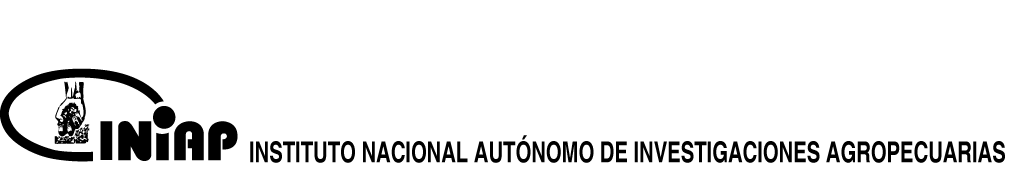 PROGR./DEPO./SECCION: MANEJO DE SUELOS Y AGUASINFORMACION PERSONAL:Nombres y Apellidos: FRANKLIN MARCELINO VALVERDENo. Cédula Ciudadanía: 0200394567  Dirección permanente: Calles C y D, Edif. Esmeraldas, Dpto. 401, Balcón del Norte, 2478053Teléfono celular: 0987474534 Teléfono del trabajo (extensión): 26090694, Extensión 108 Correo electrónico: 	Institucional: franklin.valverde@iniap.gob.ec /  Personal: frankiniap@yahoo.esINSTRUCCIÓNUniversidad: Central del Ecuador Fecha de inicio: 03-1972Fecha de terminación: 09-1976Título: Ingeniero AgrónomoPostgrado: Colegio de Posgraduados, Montecillos, México  Fecha de inicio: 01-01-1990 Fecha de terminación: 20-12-1991Título obtenido: Maestro en CienciasEspecialidad: EdafologíaCAPACITACION ADICIONAL DEL SERVIDORParticipación en varios cursos, Congresos, Seminarios, Talleres y Reuniones a nivel Nacional e InternacionalPUBLICACIONESNacionales e internacionales: 35EXPERIENCIAInvestigador del Departamento de Manejo de Suelos y Aguas de la Estación Experimental Santa Catalina desde el año 1978. Responsable del DMSA desde el 2001 al 2009 y desde el 2014. Experiencia en investigaciones de Laboratorio, invernadero y campo con rocas fosfóricas, evaluación de nutrientes en los principales cultivos de la sierra, uso de abonos orgánicos en la nutrición de plantas, manejo integral de suelos de ladera, génesis y clasificación de suelos. 30 publicaciones nacionales e internacionales en Congresos, revistas y boletines divulgativos. Responsable de dos proyectos del PROMSA, Proyecto de la OIEA en Nutrición de palma Africana, Proyecto IPNI en papa y maíz, Proyecto LEVAPAN con vinaza y colaboración con Proyectos SANREM, FONTAGRO y SENACYT, actualmente como Coodirector de dos proyectos de Senescyt. Docente en la Universidad Técnica del Norte, desde el 2001, Profesor en la Universidad San Francisco de Quito por un año (2004-2005). Profesor de posgrado en la Universidad Tecnológica Equinoccial, Universidad Central del Ecuador y Universidad Técnica del Norte. C U R R I C U L U M       V I T A EDATOS PERSONALESNombres		:	 Yamil EveraldoApellidos		:	 Cartagena AyalaCédula Ciudadanía	:	 100197306-2Pasaporte		:	 100197306-2Cédula Militar	:	 9417469130Estado Civil		:	 CasadoDirección		:	 Av. Teniente Hugo Ortiz y QuimiagTeléfono		:	 094 234 346E-mail			:	 yamil_net@hotmail.comESTUDIOS REALIZADOSPrimaria		: 	Escuela Católica Ulpiano Pérez QuiñónezSecundaria	: 	Colegio Nacional OtavaloSuperior		: 	Universidad Central del EcuadorPostgrado		: 	Universidad Central del EcuadorPh.D			:       Colegio de Post-graduados. Chapingo, México	TITULOS OBTENIDOSBachiller en Ciencias Especialización Químico BiológicasIngeniero AgrónomoEspecialista en Suelos y Nutrición de PlantasPh.D en sistemas de riegoCURSOS REALIZADOSCursillo de Actualización de Conocimientos sobre Plaguicidas. Evaluación Estadística y Económica de Parcelas Demostrativas. Curso teórico práctico de Floricultura con Especialidad en Rosas y Manejo de Invernaderos. Curso Producción de Plantas. Curso de Lombricultura y Desechos Orgánicos. Curso de Ganadería de Leche. Seminario de Proyectos de Inversión. Seminario de Manejo de Suelos. Curso intensivo teórico-práctico de Floricultura.  Segundo Seminario Internacional de Lechería Tropical. Curso práctico de Cultivo de Babaco bajo invernadero. Segundas Jornadas Internacionales de Medicina Veterinaria y Ganadería. Seminario-Taller Programa de Mejoramiento de Rentabilidad de Operaciones Lecheras. Seminario sobre cultivo, manejo, fertilización, plagas y enfermedades y control de Tomate bajo invernadero. Seminario taller producción de Cerdos. Asistente al VII Congreso Ecuatoriano de la Ciencia del Suelo.Curso La Materia Orgánica del Suelo y sus Repercusiones Ambientales. Seminario de Diseño Operación y Mantenimiento de un Sistema de Riego por Goteo. Curso La Materia Orgánica del Suelo y sus Repercusiones Ambientales. IV Curso Internacional Tecnologías de Cultivos Bajo Riego en Zonas de Ladera. Participante del lX Congreso Ecuatoriano, I Congreso Binacional de la Ciencia del Suelo. EXPERIENCIA PROFESIONALServicio obligatorio del año técnico rural agropecuario realizado en la hacienda Taguachi-Machachi. Asesor agropecuario en la empresa SEMAGRO S. A. para el sector norte del país. Investigador Agropecuario del departamento de Manejo de Suelos y Aguas del Instituto Nacional Autónomo de Investigaciones Agropecuarias de las Estación Experimental Santa Catalina.CURRICULUM VITAEDATOS PERSONALES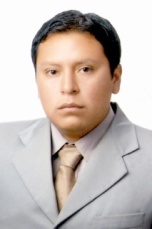 NOMBRES:			Marco JavierAPELLIDOS:			Alvarez MurilloFECHA DE NACIMIENTO:	06 de Enero de 1984 NACIONALIDAD:		EcuatorianaESTADO CIVIL:			CasadoCÉDULA DE IDENTIDAD:		050291386 – 6 DIRECCIÓN:			Calle 9 de Octubre y 5 de Junio (Saquisilí – Cotopaxi)TELF.:				(03) 272 1069CEL.:				Claro: 0981157713		Movistar: 0995506229PREPARACIÓN  ACADÉMICASECUNDARIOS		Instituto Tecnológico Superior “Vicente León” (Latacunga – Ecuador) SUPERIORES		Universidad Técnica de Cotopaxi (Latacunga – Ecuador)	Universidad Tecnológica América Primer nivel de la Escuela de Mecánica)(Quito – Ecuador)TÍTULOS OBTENIDOSBACHILLER EN CIENCIAS  (Físico Matemáticas)INGENIERO AGROINDUSTRIAL (Numero de registro: 1020-11-1095925)EXPERIENCIA LABORALEmpresa: INIAP, Estación Experimental Santa Catalina, Departamento de Nutrición y Calidad, Investigación y Desarrollo de Procesos y Productos en Alimentos 2.Desempeño: Investigador Agropecuario 1.Duración: Enero 2012 – A la presenteDirección: (Cutuglagua – Pichincha)Empresa: Rose SuccessDesempeño: Control Fitosanitario (monitoreo)Duración: 18 de Julio al 8 de Septiembre de 2011Dirección: (Tanicuchi – Cotopaxi)Empresa: SETPOA (Servicios Técnicos, Profesionales Orientados a la Agricultura y Agroindustria)Desempeño: Técnico (asesor)Duración: Octubre 2007 – Junio 2008Dirección: Calle 24 de Mayo y Cotopaxi 14 – 32 (Saquisilí – Cotopaxi)CURSOS Y SEMINARIOS: VariosPUBLICACIONES REALIZADAS:Co-autor en el artículo científico “Valor nutricional, funcional y agroindustrial de la quinua en Ecuador”, libro de resúmenes del Simposio Internacional de la quinua, Universidad de Jujuy, Argentina, pg. 22-27, Noviembre, 2013.Co-autor del libro “Nutrición, Procesamiento y Gastronomía de Raíces y Tubérculos Andinos en Ecuador: Una Revisión Bibliográfica de la Papa, Melloco, Oca, Mashua, Zanahoria Blanca y Jícama”, fecha de publicación, Septiembre 2013.Colaboración en el Proyecto “utilización de materias primas alternativas en el desarrollo y evaluación de productos para el desayuno escolar”, Abril 2013.Resumen presentado en el VIII Simposio Internacional de Recursos Fitogenéticos de América Latina y el Caribe – SIRGEALC, con el tema “Estudio del efecto de la deshidratación osmótica y la fritura en la obtención de chips de oca (Oxalis tuberosa mol.) y mashua (Tropaeolum tuberosum r. y p.)”, ISBN 978-9942-07-215-3, pg. 510-512, Noviembre, 2011.DOMINIO DE SISTEMAS OPERATIVOS Y PAQUETES INFORMÁTICOS: Word, Excel, Power Point, Info Stat, Statgraphics Centurion XV, Mstatc 2.10. AUTOCADCURRICULUM VITAE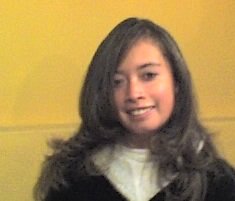 Nombre:		María Belén Quelal TapiaCédula Identidad:	1722582390Fecha de nacimiento   07-08-1988Nacionalidad:		EcuatorianaDirección: 		Pomasqui, Santa Teresa E5-45 y 9 de Octubre.Teléfono:		(593)2354469- 0999755510Correo electrónico:	belen_quelal@hotmail.com -  maria.quelal@iniap.gob.ecEgresada de la Especialización en Creación de Empresas en la Universidad Andina Simón Bolívar.Ingeniera de Alimentos de la Universidad Tecnológica Equinoccial.Bachiller de Ciencias Especialización Físico Matemático de la Unidad Educativa “La Providencia”.Educación primaria en la Escuela San José de la Providencia.Servidor Público 2 (Investigador Agropecuario 1) - INIAP - Estación Experimental Santa Catalina. Desde el 01 de enero de 2014 hasta la actualidad.- Proyecto “Seguridad Alimentaria”.Funciones: Desarrollo de nuevos productos, determinación de su aporte nutricional y ensayos de estabilidad. Elaboración de fichas técnicas, diagramas de flujo, análisis de costos; y validación de tecnologías y productos desarrollados a nivel de planta piloto, pequeña y mediana industria, y consumidores.Servidor Público 2 (Investigador Agropecuario 1) - INIAP - Estación Experimental Santa Catalina. Desde el 01 de enero de 2013 hasta el 31 de diciembre de 2013. – Proyecto “Valorización y aprovechamiento de los granos andinos”. Funciones: Obtención de proteína aislada o concentrada, apartir del residuo de la extracción de aceites. Diseño de una matriz alimentaria para la incorporación de los biocompuestos encontrados en los granos andinos y desarrollo de tecnologías de aprovechamiento del colorante de sangorache. Validación de algunas tecnologías y productos desarrollados, a nivel de plata piloto, pequeña y medianas industria, consumidores. -Co-autor del artículo científico “Effect of processing on the content of fatty acids, tocopherols and sterols in the oils of quinoa (Chenopodium quinoa Willd), lupine (Lupinus mutabilis Sweet), amaranth (Amaranthus caudatus L) and sangorache (Amaranthus quitensis L.) publicado en la revista Global Advanced Research Journal of Food Science and Technology (vol 2(7)), ISSN 2315.5098, pg. 44-53,noviembre 2013. Co-autor “Valor nutricional, funcional y agroindustrial de la quinua en Ecuador”, libro de resúmenes del Simposio Internacional de la quinua, Universidad de Jujuy, Argentina, pg. 22-27, noviembre, 2013.Co-autor del libro “Nutrición, Procesamiento y Gastronomía de Raíces y Tubérculos Andinos en Ecuador: Una Revisión Bibliográfica de la Papa, Melloco, Oca, Mashua, Zanahoria Blanca y Jícama”, fecha de publicación, septiembre 2013.Colaboradora del Proyecto “utilización de materias primas alternativas en el desarrollo y evaluación de productos para el desayuno escolar”, abril 2013.Publicación de los Boletines Divulgativos N° 423 y 424 “Módulos de capacitación para capacitadores- Redescubriendo conocimientos y sabores”, diciembre, 2012.ESTACION EXPERIMENTAL SANTA CATALINAPROGR./DEPO./SECCION: MANEJO DE SUELOS Y AGUASINFORMACION PERSONAL:Nombres y Apellidos: RAFAEL ANIBAL PARRA BURGOSNo. Pasaporte: SL  53.034  Dirección permanente: QuitoTeléfono celular: 0995759958 Teléfono del trabajo (extensión): (593-2)2690694, Extensión 108 Correo electrónico: 	Institucional: rafael.parra@iniap.gob.ec /  Personal: arparrab@yahoo.esINSTRUCCIÓNUniversidad: Técnica Particular de  Loja Fecha de inicio: 09-2006Fecha de terminación: 07-2011Título: Ingeniero en Administración y Producción AgropecuariaCAPACITACION ADICIONAL DEL SERVIDORParticipación en varios cursos, Congresos, Seminarios, Talleres y Reuniones a nivel Nacional e InternacionalPUBLICACIONESNacionales e internacionales: 10EXPERIENCIAInvestigador del Departamento de Manejo de Suelos y Aguas de la Estación Experimental Santa Catalina desde el año 2011. Asistente de Investigación del DMSA desde 1986 al 2010. Experiencia en investigaciones de Laboratorio, invernadero y campo con abonos orgánicos, evaluación de nutrientes en los principales cultivos de la sierra, uso de abonos orgánicos en la nutrición de plantas. 10 publicaciones nacionales e internacionales en Congresos, revistas y boletines divulgativos. Evaluación de abonos orgánicos en dos niveles, en la producción agroecológica del maíz, variedad INIAP-102. Manejo de nutrientes por sitio específico en el cultivo de maíz bajo labranza de conservación. Los abonos orgánicos en la productividad de la papa. Nombre y cargo: Antonio Gandarillas; Gerente General Organización: Fundación PROINPADirección: Av. Meneces s/n km 4 (zona el Paso), CochabambaPaís: BoliviaTel.: (591- 4) 4319661Fax: (591- 4) 4319600Email: a.gandarillas@proinpa.orgInvestigador líderAsistenteNombre: Pablo MamaniCargo: CoordinadorOrganización: ProinpaDirección: Av. Meneces s/n km 4 (zona el Paso)País: BoliviaTel. directo: 591 4 4319595Fax: 591 4 4319600Email: p.mamani@proinpa.orgNombre: Ana Karina SaavedraCargo: Técnico de campoOrganización: ProinpaDirección: Av. Meneces s/n km 4 (zona el Paso)País: BoliviaTel. directo: (591- 4) 4319595)Fax: 591 4 4319600Email: a.saavedra@proinpa.orgNombre: Lic. Bertha ValverdeOrganización: Fundación PROINPADirección: Av. Meneces s/nkm 4País: BoliviaTel. 591 4 4319595Fax: 591 4 4319600Email: b.valverde@proinpa.orgPersona de contacto: Elena Villacrés PovedaOrganización: Instituto Nacional Autónomo de Investigaciones Agropecuarias, INIAP, Departamento de Nutrición y Calidad de AlimentosPosición o título: Ingeniera en AlimentosDirección: Km 1, Panamericana Sur. EE. Santa CatalinaPaís: EcuadorTel.: (593-2)3007134Fax: 593-2)3007134Email: elenavillacres9@hotmail.comPersona de contacto: Mario Mera KriegerOrganización: Instituto de Investigaciones Agropecuarias (INIA)Posición o título: Investigador, INIA Carillanca, TemucoDirección: Carillanca, TemucoPaís: ChileTel.: 56 45 2297219Fax: Email: mmera@inia.clDepartamentoSuperficie (ha)Producción (tn)Rendimiento (Kg/ha)La Paz710513723Cochabamba 261239916Potosí900445494Chuquisaca2411458Bolivia1.8951.208648ComponenteActividades201420142015201520152015201520152015201520152015201520152016201620162016201620162016201620162016201620162017201720172017201720172017201720172017ComponenteActividadesNDEFMAMJJASONDEFMAMJJASONDEFMAMJJASO1. Aumento de la productividad del sistema de producción1.1. Evaluación agronómica de lupino en el sistema de cultivos y su efecto en el suelo (Bolivia).1. Aumento de la productividad del sistema de producción1.2. Evaluación de variedades y ecotipos de lupino (Chile y Ecuador).1. Aumento de la productividad del sistema de producción1.3. Evaluación de rhizobias de lupino y su capacidad de fijación de nitrógeno (Bolivia)1. Aumento de la productividad del sistema de producción1.4. Evaluación del aporte de nitrógeno  al suelo por el cultivo de lupino en (Chile)1. Aumento de la productividad del sistema de producción1.5. Diagnóstico de plagas y enfermedades de lupino (Bolivia, Chile y Ecuador)1. Aumento de la productividad del sistema de producción1.6. Desarrollo de estrategia MIP para el control de plagas y enfermedades de lupino (Bolivia)1. Aumento de la productividad del sistema de producción1.7. Desarrollo de una estrategia de producción y abastecimiento de semilla de lupino (Bolivia)2. Promover el uso y consumo local de lupino para una alimentación equilibrada2.1. Desarrollo de técnicas para el desamargado del lupino (Bolivia, Ecuador)2. Promover el uso y consumo local de lupino para una alimentación equilibrada2.2. Desarrollo participativo de nuevos productos culinarios de lupino para el consumo familiar (Bolivia, Ecuador)2. Promover el uso y consumo local de lupino para una alimentación equilibrada2.3.Diversificación de la dieta alimentaria local en base al lupino (Bolivia, Ecuador)3. Desarrollo de la poscosecha y el acceso a nuevos mercados locales y nacional3.1. Desarrollo participativo de técnicas para la poscosecha de lupino (Bolivia, Ecuador)3. Desarrollo de la poscosecha y el acceso a nuevos mercados locales y nacional3.2. Identificación de mercados nacionales e internacionales para la comercialización de lupino (Bolivia, Ecuador)3. Desarrollo de la poscosecha y el acceso a nuevos mercados locales y nacional3.3. Articulación de productores de lupino con empresas transformadoras (Bolivia, Ecuador) 4. Gestión del proyecto a través de la Plataforma de innovación4.1. Conformación de una red de comunicación mediante el uso de internet (Bolivia, Chile, Ecuador)4. Gestión del proyecto a través de la Plataforma de innovación4.2. Seguimiento y evaluación de actividades mediante reuniones anuales (Bolivia, Chile, Ecuador)4. Gestión del proyecto a través de la Plataforma de innovación4.3. Difusión del conocimiento con los actores del contexto (Bolivia, Chile, Ecuador)Nombre del proyectoPeriodo de EjecuciónTemáticaPrincipales LogrosDonantes o Co-financiadoresPublicacionesInnovación participativa y fortalecimiento de la competitividad de productores de papa nativa 2007-2009Innovación participativa de tecnología de papa nativaFortalecimiento de agricultoresPlantas artesanales de bioinsumos producen bioinsumos para la comunidadConsorcio AndinoManual para la producción de bioinsumosProducción sostenible de hortalizas para mejorar la nutrición, el ingreso familiar y la seguridad alimentaria  2009-2011Innovación participativa de tecnología en hortalizasAgricultores producen hortalizas y diversifican su alimentaciónConsorcio AndinoFichas para agricultoresFortaleciendo Capacidades de Innovación Participativa para Luchar Contra la Pobreza Rural2009-2012Innovación participativa de tecnologíaPlantas de bioinsumosIP-HolandaFichas para agricultoresArtículos sobre producción de quínoaNombre del proyectoPeriodo de EjecuciónCobertura del ProyectoTemáticaPrincipales ResultadosDonantes o Co-financiadoresPublicacionesValorización  y aprovechamiento del chocho, quinua, amaranto y sangorache2012-2015RegionalCaracterización nutricional funcional y valor agregado de granos andinosConocimiento del potencial nutracéutico de los granos andinos y desarrollo de nuevos productosSecretaria Nacional de Educación Superior, Ciencia, Tecnología e Innovación1 Artículo científico, 3 boletines técnicos6 tesis pre-gradoUtilización de materias primas alternativas, en el desarrollo y evaluación de productos para el desayuno escolar2012-2013NacionalMejoramiento del valor nutritivo y la aceptabilidad de productos elaborados con materias primas nacionalesEscalamiento de procesos y productos a nivel de planta industrialMAGAP-MIESMemoria técnicaRegistro de 3 formulaciones en el Instituto de Propiedad IntelectualDesarrollo de alternativas tecnológicas para elevar la competitividad de los granos andinos2008-2012RegionalCaracterización de la cadena agroproductiva de los granos andinos e implantación de sistemas de calidadFomento de la asociatividad de los productores y  su capacitación en sistemas de calidadSEMPLADESBoletín técnico3 tesis pre-grado2 artículosUsos alternativos del chocho2007-2009RegionalDesarrollo de tecnologías de transformación del chochoNuevos productos desarrollados y posicionados en el mercadoSENACYTBoletín técnico2 tesis de pre-grado2 ArtículosEstudio de la Producción, postcosecha y posibilidades Agroindustriales del chocho para la Sierra Ecuatoriana1996-2000NacionalDiagnóstico del procesamiento tradicional de chocho en 3 centros de procesamiento de la Sierra Ecuatoriana y desarrollo de nuevas alternativas de conservación y consumo”Mejoramiento de  la técnica artesanal de desamargado,  diversificación de los usos  y aumento de la disponibilidad  de grano para el consumoFUNDACYT2 boletines técnicos2 boletines divulgativos2 artículosNombre del proyectoPeriodo de EjecuciónCobertura del ProyectoTemáticaPrincipales ResultadosDonantes o Co-financiadoresEvaluación de líneas promisorias de lupino (Lupinus albus) dulce2012-2015 (en ejecución)NacionalVariedades de lupino dulce especie albusNueva variedad de lupino dulce blancoINIA, NUTRASEEDMejoramiento de lupino blanco amargo para exportación2007-2017 (en ejecución)RegionalVariedades de lupino amargo especie albusLíneas avanzadas promisoriasINDAPDifusión del manejo agronómico apropiado para la masificación de material genético mejorado de lupino amargo2011-2013RegionalDifusión y transferencia tecnológicaAgricultores capacitados.Masificación de variedad mejorada.(Informe Final aprobado)CORFO a través de Proyecto Innova ChileDomesticación adicional de Lupinus: Estimación de proporción de cubierta seminal y parámetros relacionados mediante una metodología aplicable al fitomejoramiento2007-2010NacionalGenética cuantitativa y mejoramiento genéticoParámetros genéticos estimados.Líneas de mejoramiento genético con características noveles.(Informe final aprobado)FONDECYTInvestigadorInstitución /PaísExperiencia y capacidadDedicación en % al proyectoTareas principales a realizarBoliviaPablo Mamani(Coordinador)PROINPA/BoliviaIngeniero Agrónomo (Universidad Mayor de San Simón, Cochabamba, Bolivia); M. Sc. Producción Agrícola (Universidad Nacional Agraria La Molina, Lima, Perú); M. Sc. Ciencias Agronómicas e Ingeniería Biológica (Universidad Católica de Lovaina, Bélgica)40Coordinación y trabajos de evaluación en campoJuan VallejosPROINPA/BoliviaIngeniero Agrónomo MSc., Especialista en tecnología de Semillas, Especialista en Escuelas de Campo de Agricultores y metodologías participativas20Evaluación de tecnologías mediante metodologías participativasJuan José CalisayaPROINPA/BoliviaProducción de semilla hibrida de tomate y Marigold en T-MINKAN SRL entre Mayo de 2007 a Julio de 2009. Investigador en Fitopatología, Microbiología y Extensión y transferencia de tecnologías en la FUNDACION PROINPA desde Agosto de 2009.20Evaluación en campoAna Karina SaavedraPROINPA/BoliviaIngeniero agrónomo (UMSS, 1991 – 1996) Técnico en desarrollo comunitario (Universidad NUR, 2008), Diplomados: Habilidades docentes (UNICEN, 2007), Desarrollo comunitario (NUR, 2008), Sistemas de información geográfica (UMSS, 2013 Maestría: Geo información y Ciencias de la tierra. Mención: Información de suelos para el manejo de los recursos naturales (CLAS, UMSS, ITC, 2000)20Laboratorio de suelos, y evaluación de suelos en campoEcuadorVillacrés Poveda Elena (coordinadora)INIAP-EcuadorDiplomado Internacional en envases y embalajes. Cali, Colombia, 2005 - Magíster of Science. Área: Ciencia de Alimentos. Escuela Politécnica Nacional. 2001- Ingeniera en Alimentos. Universidad Técnica de Ambato. 198510CoordinaciónCalidad y procesamiento de AlimentosMaría Belén Quelal TapiaINIAP-EcuadorInvestigador Agropecuario  INIAP - Estación Experimental Santa Catalina. Desde el 01 de enero de 2014 hasta la actualidad.- Proyecto “Seguridad Alimentaria”.Funciones: Desarrollo de nuevos productos, determinación de su aporte nutricional y ensayos de estabilidad.5Procesamiento del lupinoFranklin ValverdeINIAP-EcuadorInvestigador del Departamento de Manejo de Suelos y Aguas de la Estación Experimental Santa Catalina desde el año 1978. 15Evaluación en CampoInvestigación en Laboratorio de suelosRafael ParraINIAP-EcuadorIngeniero en Administración y Producción Agropecuaria, Universidad Nacional de Loja. Autor y Co-autor de varias publicaciones en Manejo de nutrientes por sitio específico. Abonos orgánicos en la productividad de papa15Evaluación en campoYamil CartagenaINIAP-EcuadorPh.D en Sistemas de riegos. Ingeniero Agrónomo. Especialista en Suelos y Nutrición de Plantas10Evaluación en CampoInvestigación en Laboratorio de suelosMarco JavierÁlvarez MurilloEmpresa: INIAP, Estación Experimental Santa Catalina, Departamento de Nutrición y Calidad, Investigación y Desarrollo de Procesos y Productos en Alimentos 2.Desempeño: Investigador Agropecuario 1.Duración: Enero 2012 – A la presente10Procesado de Alimentos y poscosechaChileMario Mera (coordinador)INIA-ChileIngeniero agrónomo (U. Austral de Chile), MS (Washington State U.), PhD (U. Wisconsin-Madison).  Investigador del INIA Chile desde 1978, en mejoramiento genético y manejo agronómico de leguminosas de grano, principalmente lupinos25CoordinaciónManejo agronómico del cultivoPatricia NavarroINIA-ChileIngeniero Agrónomo, Universidad Austral de Chile, Valdivia. 2002.Master of Science, Crop Protection, University of Puerto Rico, Mayaguez, Puerto Rico, 2008.Doctor of Philosophy, Entomology, University of Arizona, Tucson, USA. 2012.5Manejo de plagas y enfermedadesRafael Eduardo Galdames GutiérrezINIA-ChileIng. Agrónomo, Universidad de Concepción, Chillán, ChileDr. en Ciencias  con especialidad en Biotecnología de Plantas. CINVESTAV-IPN, México5Experiencia en enfermedades de leguminosas de grano, particularmente enfermedades de lupinosJosé Miguel AlcaldeINIA-ChileIngeniero agrónomo, se ha desempeñado INIA Chile desde 1992 en proyectos de mejoramiento genético y agronomía de leguminosas de grano, principalmente lupinos. Cuenta con gran experiencia en manejo de ensayos y actividades de extensión agrícola35Manejo de ensayos y actividades de extensión agrícolaAdquisición de EquipoInstitución/PaísMonto estimado por fuente de financiaciónMonto estimado por fuente de financiaciónMétodo de adquisición(CP / SD)Breve JustificaciónAño de adquisiciónFONTAGROLocalComputadora portátilPROINPA/Bolivia750CPSistematización, análisis de datos y documentación de la información1Cámara fotográfica semi profesional PROINPA/Bolivia800CPDocumentación fotográfica del trabajo1GPSPROINPA/Bolivia550CPDocumentación de información georeferenciadaTrilladora PROINPA/Bolivia3200CPMaquinaria para evaluación de la poscosecha1Mesa clasificadora PROINPA/Bolivia3200CPMaquinaria para evaluación de la poscosecha1Sembradora de granos PROINPA/Bolivia400CPMaquinaria para la siembra mecanizada de granos1Silos de almacenamientoPROINPA/Bolivia1200CPEquipo para evaluación de la poscosecha como los silos para almacenamiento de grano1Equipos para desamargadoPROINPA/Bolivia920CPEquipo para el desamargado de lupino como los calderos, equipo para medir la humedad del grano1Herramientas para cosechaPROINPA/Bolivia500CPHerramienta para cortar las ponojas de lupino durante la cosecha, podadoras, tijeras1CONSULTORESEspecialidad/CalificaciónInstitución/País ObjetivoDuraciónMonto estimadoMétodo de contratación (CC / CD)Especialista en manejo de sistemas de producciónPROINPA/BoliviaEvaluar las diferentes actividades en campo230000CDEspecialista en manejo de poscosecha y comercializaciónPROINPA/BoliviaEvaluar el manejo de poscosecha, utilizando maquinaria19700CDEstudiante de pregradoPROINPA/BoliviaApoyo a la evaluación de las actividades11600CDMano de obra  no especializadaPROINPA/BoliviaApoyo a la evaluación de actividades en campo24000CDPromotoresPROINPA/BoliviaApoyo a la evaluación de actividades en campo25700CDAsistenteINIA-ChileApoyo técnico12 meses14583CDOperario terreno ensayos de investigación N°1 (Mano de obra  no especializada)INIA-ChileApoyar los trabajos de terreno en la ejecución del establecimiento y manejo de ensayo de evaluación de variedades de lupino6 meses4167CDOperario terreno ensayos de investigación N°2 (Mano de obra  no especializada)INIA-ChileApoyar los trabajos de cosecha de ensayo de evaluación de variedades de lupino, y procesamiento en laboratorio5 meses3472CDEspecialista en procesos agroalimentariosINIAP-EcuadorEvaluación de desamargado de lupino10 meses18333,3CDMano de obra  no especializadaINIAP-EcuadorApoyo a la evaluación en campo2 años11202CDMonto Financiado por FTG% por tipo de gasto% por tipo de gasto% por tipo de gasto% por tipo de gastoMonto Financiado por FTGInversiones en equipamiento Máximo 30%Consultores o especialistas Máximo 60%Viajes viáticos del personal de planta Máximo 30%Gastos de divulgación Mínimo 5%Monto máximo20000023%56%15%6%Recursos financiados por FONTAGRORecursos financiados por FONTAGRORecursos financiados por FONTAGRORecursos financiados por FONTAGROAportes de ContrapartidaAportes de ContrapartidaAportes de ContrapartidaAportes de ContrapartidaTOTALComponentes y ActividadesPROINPA BoliviaINIA ChileINIAP EcuadorSubtotal recursos FTGPROINPA BoliviaINIA ChileINIAP EcuadorSubtotal ContrapartidaDEL PROYECTOCOMPONENTE 1000Actividad 1.1. Evaluación agronómica de lupino en el sistema de cultivos y su efecto en el suelo (Bolivia).000   Recursos Humanos3643364303643   Equipos y suministros1655165501655   Viajes y viáticos personal planta000   Divulgación y diseminación000   Gastos no elegibles642964296429Actividad 1.2. Evaluación de variedades y ecotipos de lupino (Chile y Ecuador).000   Recursos Humanos8889350012389012389   Equipos y suministros6966500746607466   Viajes y viáticos personal planta53942000739407394   Divulgación y diseminación8808800880   Otros gastos elegibles000   Gastos no elegibles1000045451454514545Actividad 1.3. Evaluación de rhizobias de lupino y su capacidad de fijación de nitrógeno (Bolivia)000   Recursos Humanos3643364303643   Equipos y suministros1655165501655   Viajes y viáticos personal planta000   Divulgación y diseminación000   Gastos no elegibles642964296429Actividad 1.4. Evaluación del aporte de nitrógeno  al suelo por el cultivo de lupino en (Chile)000   Recursos Humanos5556555605556   Equipos y suministros4354435404354   Viajes y viáticos personal planta3371337103371   Divulgación y diseminación000   Gastos no elegibles100001000010000Actividad 1.5. Diagnóstico de plagas y enfermedades de lupino (Bolivia, Chile y Ecuador)000   Recursos Humanos36435556300012198012198   Equipos y suministros16554354500650906509   Viajes y viáticos personal planta33712000537105371   Divulgación y diseminación000   Gastos no elegibles64291000045452097420974Actividad 1.6. Desarrollo de estrategia MIP para el control de plagas y enfermedades de lupino (Bolivia)000   Recursos Humanos3643364303643   Equipos y suministros1655165501655   Viajes y viáticos personal planta000   Divulgación y diseminación0642964296429   Gastos no elegibles00Actividad 1.7. Desarrollo de una estrategia de producción y abastecimiento de semilla de lupino (Bolivia)000   Recursos Humanos3643364303643   Equipos y suministros1655165501655   Viajes y viáticos personal planta000   Divulgación y diseminación000   Gastos no elegibles0642964296429COMPONENTE 2000Actividad 2.1. Desarrollo de técnicas para el desamargado del lupino (Bolivia)000   Recursos Humanos36433000664306643   Equipos y suministros16552000365503655   Viajes y viáticos personal planta1000100001000   Divulgación y diseminación000   Gastos no elegibles642945451097410974Actividad 2.2. Desarrollo participativo de nuevos productos culinarios de lupino para el consumo familiar000   Recursos Humanos36433000664306643   Equipos y suministros16552000365503655   Viajes y viáticos personal planta1000100001000   Divulgación y diseminación000   Gastos no elegibles642945451097410974Actividad 2.3.Diversificación de la dieta alimentaria local en base al lupinoActividad 2.3.Diversificación de la dieta alimentaria local en base al lupino000   Recursos Humanos36433000664306643   Equipos y suministros16552000365503655   Viajes y viáticos personal planta1000100001000   Divulgación y diseminación000   Gastos no elegibles0642945451097410974COMPONENTE 3000Actividad 3.1. Desarrollo participativo de técnicas para la poscosecha de lupino000   Recursos Humanos36433000664306643   Equipos y suministros1655165501655   Viajes y viáticos personal planta000   Divulgación y diseminación000   Gastos no elegibles642945451097410974Actividad 3.2. Identificación de mercados nacionales e internacionales para la comercialización de lupino000   Recursos Humanos36432000564305643   Equipos y suministros1655165501655   Viajes y viáticos personal planta000   Divulgación y diseminación000   Gastos no elegibles642945451097410974Actividad 3.3. Articulación de productores de lupino con empresas transformadoras000   Recursos Humanos36432500614306143   Equipos y suministros1655165501655   Viajes y viáticos personal planta5005000500   Divulgación y diseminación000   Gastos no elegibles000COMPONENTE 40642945451097410974Actividad 4.1. Conformación de una red de comunicación mediante el uso de internet (Bolivia, Chile, Ecuador)000   Recursos Humanos364311112000675406754   Equipos y suministros1655871252602526   Viajes y viáticos personal planta26186741000429204292   Divulgación y diseminación1000100001000   Gastos no elegibles64291000045452097420974Actividad 4.2. Seguimiento y evaluación de actividades mediante reuniones anuales (Bolivia, Chile, Ecuador)000   Recursos Humanos364311112000675406754   Equipos y suministros1655871500302603026   Viajes y viáticos personal planta48626741000653606536   Divulgación y diseminación000   Gastos no elegibles64291000045452097420974Actividad 4.3. Difusión del conocimiento con los actores del contexto (Bolivia, Chile, Ecuador)000   Recursos Humanos36432535617806178   Equipos y suministros000   Viajes y viáticos personal planta5005000500   Divulgación y diseminación500030001500950009500   Gastos no elegibles64231000045502097320973Auditoria5000500005000   Otros gastos elegibles3000465346503465TOTAL DEL PROYECTO900006000050000200000900006000050000200000400000Recursos financiados por FONTAGRORecursos financiados por FONTAGRORecursos financiados por FONTAGROAportes de ContrapartidaAportes de ContrapartidaAportes de ContrapartidaTOTALCategoría de gastoPROINPA BoliviaINIA ChileINIAP EcuadorSubtotal recursos FTGPROINPA BoliviaINIA ChileINIAP EcuadorSubtotal ContrapartidaDEL PROYECTOGASTOS ELEGIBLESRecursos humanos5100022222295351027570102757Adquisición de bienes y servicios2152017414750046434046434Viajes y viáticos personal planta7480134841000030964030964Divulgación diseminación45003880250010880010880Otros gastos elegibles55003000465896508965SUBTOTAL GASTOS ELEGIBLES900006000050000200000000200000GASTOS NO ELEGIBLESSalarios personal de planta0374025363724500115539115539Arrendamiento de inmuebles0116881168811688Equipos y suministros0222076363130004157041570Servicios administrativos018703125003120331203Otros gastos no elegibles000SUBTOTAL GASTOS NO ELEGIBLES000900006000050000200000200000TOTAL DEL PROYECTO900006000050000200000900006000050000200000400000Resumen NarrativoIndicadores Objetivamente Verificables(IOV)Medios de Verificación (MDV)SupuestosFINLa finalidad es contribuir a mejorar los medios de vida de las familias de productores de zonas andinas de Bolivia, Ecuador y del sur de Chile, incrementando la cantidad y la calidad de sus alimentos, sus ingresos y mejorando la resiliencia de sus sistemas de producción.Familias de productores las zonas Alto andinas  y del sur de Chile usan y consumen proteína proveniente de lupino y mejoran sus ingresos económicos a través de la producción y comercialización del lupino.Estadísticas regionales, nacionales de consumo e ingresos por lupinoPROPÓSITOPromover el desarrollo participativo de innovaciones tecnológicas que permitan fortalecer las capacidades de resiliencia de los sistemas productivos alto andinos de Bolivia y Ecuador y del sur de Chile a través de la inserción de especies de lupino y así contribuir a mejorar los medios de vida de las familias de los agricultores.Incremento del rendimiento de lupino por la mejora en su manejo hasta el final del proyecto.Informes, publicacionesPromover el desarrollo participativo de innovaciones tecnológicas que permitan fortalecer las capacidades de resiliencia de los sistemas productivos alto andinos de Bolivia y Ecuador y del sur de Chile a través de la inserción de especies de lupino y así contribuir a mejorar los medios de vida de las familias de los agricultores.Tecnología de post cosecha del lupino disponible hasta el final del proyecto.Porcentaje de perdida con y sin tecnologíaPromover el desarrollo participativo de innovaciones tecnológicas que permitan fortalecer las capacidades de resiliencia de los sistemas productivos alto andinos de Bolivia y Ecuador y del sur de Chile a través de la inserción de especies de lupino y así contribuir a mejorar los medios de vida de las familias de los agricultores.Agricultores diversifican su alimentación consumiendo productos a base de lupino.Entrevistas con agricultores beneficiariosPromover el desarrollo participativo de innovaciones tecnológicas que permitan fortalecer las capacidades de resiliencia de los sistemas productivos alto andinos de Bolivia y Ecuador y del sur de Chile a través de la inserción de especies de lupino y así contribuir a mejorar los medios de vida de las familias de los agricultores.Familias de agricultores comercializan el grano de lupino a nuevos mercadosContratos con comercializadoresComponente 1Aumento de la productividad del sistema de producciónIncremento del rendimiento de lupino en al menos 20% por la mejora en su manejo hasta el final del proyecto. Entrevista con productores, informes, publicaciones, planillas de datos, fotografías.Condiciones climáticas normales, sin excesos de lluvias ni granizos.Cultivo de lupino permite incrementar el contenido de residuos orgánicos del suelo, de nitrógeno del suelo y la productividad de los demás cultivos de la rotación, hasta el final del proyecto Entrevista con productores, informes, publicaciones, planillas de datos, análisis de suelo de laboratorios, fotografías.Condiciones climáticas normales, sin excesos de lluvias ni granizos.Estrategia de producción y abastecimiento de semilla de lupino desarrollado hasta el final del proyecto Entrevista con productores, entrevista a otros actores, informes, fotografías.Componente 2Promover el uso y consumo local de lupino para una alimentación equilibradaFamilias elaboran nuevos productos a partir de lupino que les permite mejorar su alimentación.Entrevista con productores, informes, publicaciones, planillas de datos, fotografíasFamilias utilizan una técnica nueva para desamargar el grano de lupino, optimizando el uso de agua.Entrevista con productores, informes, publicaciones, fotografíasComponente 3Desarrollo de la poscosecha y el acceso a nuevos mercados locales y nacionalTecnología de post cosecha del lupino disponible hasta el final del proyectoEntrevista con productores, entrevista a entidades especialistas en mecanización, equipos, publicaciones, informes, fotografíasSe has establecidos nuevos acuerdos de comercialización de lupino entre los productores y otros actores de la cadenaEntrevista con productores, entrevista con actores de la cadena, planillas de datos, fotografíasComponente 4Gestión del proyecto a través de la Plataforma de innovaciónUna plataforma de intercambio de conocimientos e innovaciones entre investigadores desarrollada promueve la evaluación y el seguimiento de las actividades del proyecto.Entrevistas con líderes de proyectos de cada país, informes de reunión, fotografíasACTIVIDADES DEL PROYECTOComponente 11.1. Evaluación agronómica de lupino en el sistema de cultivos y su efecto en el suelo (Bolivia).Mejora del manejo agronómico de lupino permite incrementar su rendimiento en al menos 10% hasta el final del proyecto Cultivo de lupino permite incrementar el contenido de residuos orgánicos y de nitrógeno del suelo en 5 t/ha y 20% respectivamente y permite incrementar la productividad de los demás cultivos de la rotación, hasta el final del proyecto Entrevista con productores, informes, publicaciones, planillas de datos, análisis de suelo de laboratorios, fotografías.Condiciones climáticas normales, sin excesos de lluvias ni granizos.1.2. Evaluación de variedades y ecotipos de lupino (Chile y Ecuador).Nuevas variedades y/o ecotipos promisorios de lupino identificados hasta el final del proyecto Entrevista con productores, informes, publicaciones, planillas de datos, fotografías.Condiciones climáticas normales y disponibilidad estable de recursos1.3. Evaluación de rhizobias de lupino y su capacidad de fijación de nitrógeno (Bolivia)Incremento de rendimiento de lupino en al menos 10% por uso de rhizobias hasta el final del proyectoEntrevista con productores, informes, publicaciones, planillas de datos, fotografías.Condiciones climáticas normales, sin excesos de lluvias ni granizos.1.4 Evaluación del aporte de nitrógeno al suelo por el cultivo de lupino (Chile).Cantidad de nitrógeno que aporta al suelo determinada hasta el final del proyectoEntrevista con productores, informes, publicaciones, planillas de datos, fotografíasCondiciones climáticas normales, sin excesos de lluvias ni granizos1.5. Diagnostico de plagas y enfermedades de lupino (Bolivia, Chile y Ecuador)Plagas y enfermedades de lupino identificadas y priorizadas hasta el final del proyecto.Informes, publicaciones, planillas de datos, registros1.6. Desarrollo de estrategia MIP para el control de plagas y enfermedades de lupino (Bolivia)Estrategia de Manejo Integrado de Plagas (MIP) para el cultivo de lupino desarrollado hasta el final del proyecto.Entrevista con productores, informes, publicaciones, estrategia MIP, planillas de datos, registrosCondiciones climáticas normales, sin excesos de lluvias ni granizos 1.7. Desarrollo de una estrategia de producción y abastecimiento de semilla de lupino (Bolivia)Estrategia de producción y abastecimiento de semilla de lupino desarrollado hasta el final del proyecto.Entrevista con productores, informes, publicaciones, planillas de datos, fotografías.Condiciones climáticas normales, sin excesos de lluvias ni granizosComponente 22.1. Desarrollo de técnicas para el desamargado del lupino (Bolivia, Ecuador)Se ha optimizado el uso de agua en el desamargado del grano de lupino que favorece al consumo local hasta el final del proyecto.Entrevista con productores, informes, publicaciones, planillas de datos, fotografías2.2. Desarrollo participativo de nuevos productos culinarios de lupino para el consumo familiar (Bolivia, Ecuador)Al menos dos productos desarrollados a partir de lupino para el consumo local hasta el final del proyecto.Entrevista con productores, publicaciones, informes, fotografías2.3. Diversificación de la dieta alimentaria local en base al lupino (Bolivia, Ecuador)Experiencia piloto con al menos 20 familias de productores, permite ver la mejora en la diversificación de la alimentación local a base de lupino.Entrevista con productores, publicaciones, informes, fotografíasComponente 33.1. Desarrollo participativo de técnicas para la poscosecha de lupino (Bolivia, Ecuador)Tecnología de post cosecha del lupino disponible hasta el final del proyecto. Entrevista con productores, entrevista a entidades especialistas en mecanización, equipos, publicaciones, informes, fotografías3.2. Identificación de mercados nacionales e internacionales para la comercialización de lupino (Bolivia, Ecuador)Se han identificado participativamente al menos 2 nichos de mercado y se ha generado información sobre comercialización hasta el final del proyecto. Entrevista con productores, entrevista con actores de la cadena, planillas de datos, fotografíasPredisposición de los actores de la cadena para apoyar el desarrollo de estas iniciativas3.3. Articulación de productores de lupino con empresas transformadoras (Bolivia, Ecuador).Al menos dos acuerdos de negocio entre familias de productores y otros actores de la cadena de lupino hasta el final del proyecto.Entrevista con productores, entrevista con actores de la cadena, planillas de datos, fotografíasPredisposición de los actores de la cadena para apoyar el desarrollo de estas iniciativasComponente 44.1. Conformación de una red de comunicación mediante el uso de internet. (Bolivia, Chile, Ecuador)Una plataforma de intercambio de conocimientos e innovaciones entre investigadores desarrollada hasta el final del proyectoEntrevistas con líderes de proyectos de cada país4.2. Seguimiento y evaluación de actividades mediante reuniones anuales. (Bolivia, Chile, Ecuador)Al menos una Reunión anual de evaluación y seguimiento de las actividades del proyectoInforme de la reunión anual, fotografías4.3. Difusión del conocimiento con los actores del contexto. (Bolivia, Chile, Ecuador)Difusión del conocimiento generadoInformes anualesUniversidad/ InstituciónGrado ObtenidoFecha de Emisión del Título en Provisión NacionalUniversidad Mayor de San Simón Ingeniero Agrónomo12 de abril  de 1991Universidad  Federal de Pelotas BrasilEspecialista en tecnología de Semillas30 de septiembre  1993Food and Agricultura Organization of the United Nations (FAO) y Centro Internacional de la Papa (CIP)Especialista en Escuelas de Campo de Agricultores y metodologías participativasSeptiembre 1999Centro Agronómico Tropical de Investigación y Enseñanza CATIE (Costa RicaMagister en Ciencias AGRICULTURA TROPICAL SOSTENIBLE con énfasis en Fitoprotección y Sistemas de producción.Diciembre de 1997Nombre de la consultoríaObjetivo del servicio de consultoríaFechasFechasDeHastaFundación PROINPA- Proyecto-PASATransferencia de tecnología de MIP-nematodos y MIP-tizon en el municipio de Pocona utilizando la metodología de las escuelas de campo ECAs y los comités de investigación participativa CIAL19992002PROINPA-Proyecto CLASDIA-ChapareFundación PROINPA-Proyecto PAPANDINACapacitación en metodologías participativas ECAs a agricultores productores de papa organizados a diferentes segmentos del mercado en los Municipios de Pocona y MorochataCapacitación a promotores agricultores en la metodología de las escuelas de campo ECAs y CIAL en los cultivos de Banano, Piña y Palmito en ChapareCapacitación a técnicos de empresas de extensión del DAI en la metodología de las escuelas de campo en Banano, Piña, palmito en ChaparePromover reuniones de negocio  entre productores de semilla de las alturas de Pocona y los demandantes de los Valles Mesotérmicos para la comercialización de la semilla.Promover reuniones de negocios entre productores de papa y agroindustriales para la comercialización de la papa.Fortalecimiento organizacional de Asociaciones de productores de papaElaboración de cuñas radiales para la difusión de tecnología20012002FAO-Yachay-UMSSPROTRIGO-PASAPROINPA-Proyecto Marchitez Bacteriana-DIFIDMonitoreo y seguimiento dos escuelas de campo dentro del PITA-locoto en el Municipio de Colomi (Fundación Valles)Capacitación a técnicos en la metodología de las ECAsCapacitación y alerta en marchitez bacteriana utilizando la metodología de las ECAs20022003CONSORCIO GIC – SCS- Lahuachama- TotoraSEDAG- Prefectura de CochabambaEvaluación  de las escuelas de campo y los comités de investigación local CIALs a través de visitas y reuniones  con agricultores para fortalecer y mejorar la toma de decisión de los técnicos.Capacitación a técnicos en metodologías participativas20032004PROINPA- Proyecto IFADPROINPA-Proyecto Pita SemillaIdentificar tecnologías y metodologías para los estudios de SICA(Sistemas de información y comunicación agrícola)Incrementar los ingresos netos de los productores de papa a través de la mejora de sus rendimientos en calidad y cantidad, disminuyendo pérdidas poscosecha y  fortaleciendo  sus relaciones comerciales para la venta de semilla y papa consumo con otros actores de la cadena.2004Proyectos del Consorcio andinoInnovación participativa y fortalecimiento de la competitividad de productores de papa nativa20072009Proyectos del Consorcio andinoProducción sostenible de hortalizas para mejorar la nutrición, el ingreso familiar y la seguridad alimentaria  20092011PROEXProducción, Beneficiado y exportación de lupino a Perú y EcuadorHasta la fechaNombre		: MARIO FELIX MERA KRIEGERRUT			: 6.471.618-2Fecha nacimiento	: 25 septiembre 1953Nacionalidad		: ChilenoNombre           : JOSE MIGUEL ALCALDE RAMIREZRUT		    : 10.326.936-9Fecha nacimiento  : 28 junio 1967Nacionalidad         : ChilenoApellidos: VILLACRÉS POVEDA Nombre: ElenaNacionalidad: Ecuatoriana Correo electrónico: elenavillacres9@hotmail.comDocumento de identidad: 180150442-2 Telefax (593-2)3007134Entidad donde labora: Instituto Nacional Autónomo de Investigaciones Agropecuarias, INIAP, Departamento de Nutrición y Calidad de Alimentos Cargo o posición actual:  Responsable del área I & D, procesos y productos en alimentos2. Títulos Obtenidos (Área/disciplina, Universidad, Año): -Diplomado Internacional en envases y embalajes. Cali, Colombia, 2005 - Magíster of Science. Área: Ciencia de Alimentos. Escuela Politécnica Nacional. 2001 - Ingeniera en Alimentos. Universidad Técnica de Ambato. 1985 3. Experiencia. Campos de la ciencia y la tecnología en los cuales es experto - INIAP-EESC. Departamento de Nutrición y Calidad. Investigador Agropecuario. Desarrollo de nuevos productos. Valor agregado, transformación y Calidad de Alimentos desde octubre 1994 - INIAP-EESC. Programa Nacional de Leguminosas y Granos Andinos. Caracterización físico-química y funcional del chocho. Montaje y Operatividad de la planta piloto de desamargado. Extracción y caracterización del aceite de chocho. Control de calidad de materias primas, procesamiento de productos y aprovechamiento de subproductos. - INIAP-EESC. Programa Regional de Trigo y Cebada. Investigador Agropecuario I, II y III. Calidad Industrial de Cebada y Trigo. Alternativas de consumo. 02/1987-06/ 1993 - Control de calidad. Cervecería Andina. 1986 4.Cargos Desempeñados (Tipo de posición, Institución, Fecha) en los últimos 5 años: - Directora del proyecto “Alternativas tecnológicas para mejorar la competitividad  de los granos andinos: Chocho, quinua, amaranto y sangorache”. 2008-2012- Investigador adjunto del proyecto “Valorización de cultivos y materias primas, para respaldar las certificaciones de origen. Desarrollar y aplicar procesos tecnológicos y agroindustriales, a través de sistemas integrados de calidad, sanidad e inocuidad, a lo largo de la cadena agroproductiva”. 2008-2012- Directora del proyecto “Usos alternativos del chocho”. INIAP-FUNDACYT. 2005-2006 - Directora del proyecto “Estudio y aprovechamiento de las propiedades funcionales de la jícama”. INIAP- FUNDACYT. 2006 - Responsable de la línea de Acción “Desarrollo y adaptación de Tecnologías para el almacenamiento y procesamiento de Tubérculos andinos”. INIAP. 2001-2003. 5.Publicaciones Recientes Berti, P., Villacrés, E., Segovia, G., Mazón, N.& Peralta, E. (2013). Lupinus mutabilis Sweet, a traditional Ecuadorian grain: Fatty acid composition, use in the Ecuadorian food system, and potential for reducing malnutrition. Global Advanced Research Journal of Agricultural Science, Vol. 2(6) pp. 153-159. ISSN: 2315-5094Baldeón, M., Castro, J., Villacrés, E., Narváez & Fornasini, M. (2012). Hypoglycemic effect of cooked lupinus mutabilis and its purified alkaloids in subjects with type-2 diabetes. Nutr. Hosp., 27(4):1245:1250. ISSN: 0212-1611Fornasini, M., Castro, J., Villacrés, E., Narváez, M., Villamar, M.P., Baldeón, M. (2012). Hypoglycemic effect of lupinus tnutabilis in healthy volunteers and subjects with dysglycemia, Nutr. Hosp., 27:415-423). ISSN: 0212-1611Villacrés, E. 2011.Cultivos con potencial para aumentar los niveles de micronutrientes disponibles para la alimentación de poblaciones en situación de vulnerabilidad económica. Aprovechamiento Económico del Bioconocimiento de los recursos genéticos, las especies y las funciones ecosistémicas en el Ecuador. Memorias del Seminario. Granizo, T.; Ríos, M. (Eds.).Ministerio Coordinador de Patrimonio. Quito, Ecuador. pp. 72-74. ISBN: 978-9942-07-138-5VILLACRÉS, E.; PERALTA, E.; CUADRADO, L.; REVELO, J.; ABDO, S.; ALDAZ, R. 2008. Propiedades Y aplicaciones de los alcaloides del chocho. Boletín Técnico Nº 133. INIAP, Quito.PERALTA, E.; VILLACRÉS, E.; MAZÓN, N.; RIVERA, M.; SUBÍA, C. 2009. El ataco, sangorache o amaranto negro (Amaranthus hybridus L.) en Ecuador. Publicación miscelánea Nº 143. INIAP, Quito. VILLACRÉS, E.; RUBIO, A.; CUADRADO, L.; MARCIAL, N.; IÑIGUEZ,D. 2007. Jícama una raíz con propiedades nutraceúticas. Boletín técnico Nº 128. INIAP, Quito.VILLACRÉS, E.; RUBIO, A.; EGAS, L.; SEGOVIA, G. 2005. Usos alternativos del chocho. Boletín divulgativo Nº 333. INIAP, Quito.VILLACRÉS, E., RIVADENEIRA, M. 2005. Barley in Ecuador: Production, Grain Quality for Consumption and Perspectives for Improvement. In: Food Barley: Importance, Uses and Local Knowledge. Grando, S.; Gómez, E. (Eds). ICARDA, Alepo, Syria. Pp. 127- 137. VILLACRES, E.; BRITO, B.; ESPÍN, S. 2004. Alternativas agroindustriales con raíces y tubérculos andinos. In: Raíces y Tubérculos Andinos: Alternativas para la conservación y uso sostenible en el Ecuador. Barrera, V.; Tapia, C.; Monteros, A. (Eds). Nº 4. Instituto Nacional Autónomo de Investigaciones Agropecuarias, Centro Internacional de la Papa, Agencia Suiza para el Desarrollo y Cooperación. Quito, Ecuador-Lima, Perú. 176p.BRITO B., S. ESPIN, E. VILLACRÉS, F. MERINO, L. SOTO. 2003. El Endulzamiento de la oca, una alternativa para la agroindustria rural en el Ecuador. Publicación miscelánea por editarse. VILLACRÉS, E., y RUÍZ, F. 2002. Raíces y Tubérculos Andinos: Alimentos de ayer para la gente de hoy. Publicación miscelánea Nº 114. INIAP. Quito. 58p VILLACRÉS, E., HERNÁNDEZ, M., NAVAS, G., ESPÍN, S. 2002. Aprovechamiento de la zanahoria blanca (Arracacia xanthorriza) como fuente adjunta de azúcares fermentables para la elaboración de cerveza tipo lager. In: Memorias de VII Congreso Nacional de Ciencias. 27-29 noviembre del 2002. Universidad Técnica de Ambato. Ambato, Ecuador VILLACRÉS, E. BAUTISTA, C., y ESPÍN, S. 2002. Estudio de parámetros físico-químicos y funcionales en clones avanzados de papa y su relación con la aceptabilidad del consumidor urbano. In: XX Congreso de la Asociación Latinoamericana de la Papa. 3-7 junio del 2002. Quito, VILLACRÉS, E., ESPÍN, S. Y RUBIO, A. 2001. Cambios en las propiedades Físicas y Térmicas de la Jícama por efecto del almacenamiento. In: Memorias del I Congreso Iberoamericano y IX Jornadas Ecuatorianas de C y T. 11-13 Julio 2001. VILLACRÉS, E. y RUALES, J. 2001. “Obtención de un ingrediente de alta funcionalidad, a partir de un hidrolizado enzimático de chocho” Tesis. EPN. Quito-Ecuador. 180 p INFORMACIÓN PERSONAL:EDUCACIÓN Y FORMACIÓN:CURSOS REALIZADOS: 20 Cursos realizados a nivel nacional e internacional EXPERIENCIA LABORAL:PUBLICACIONES REALIZADAS: 